აფხაზეთის ავტონომიური რესპუბლიკა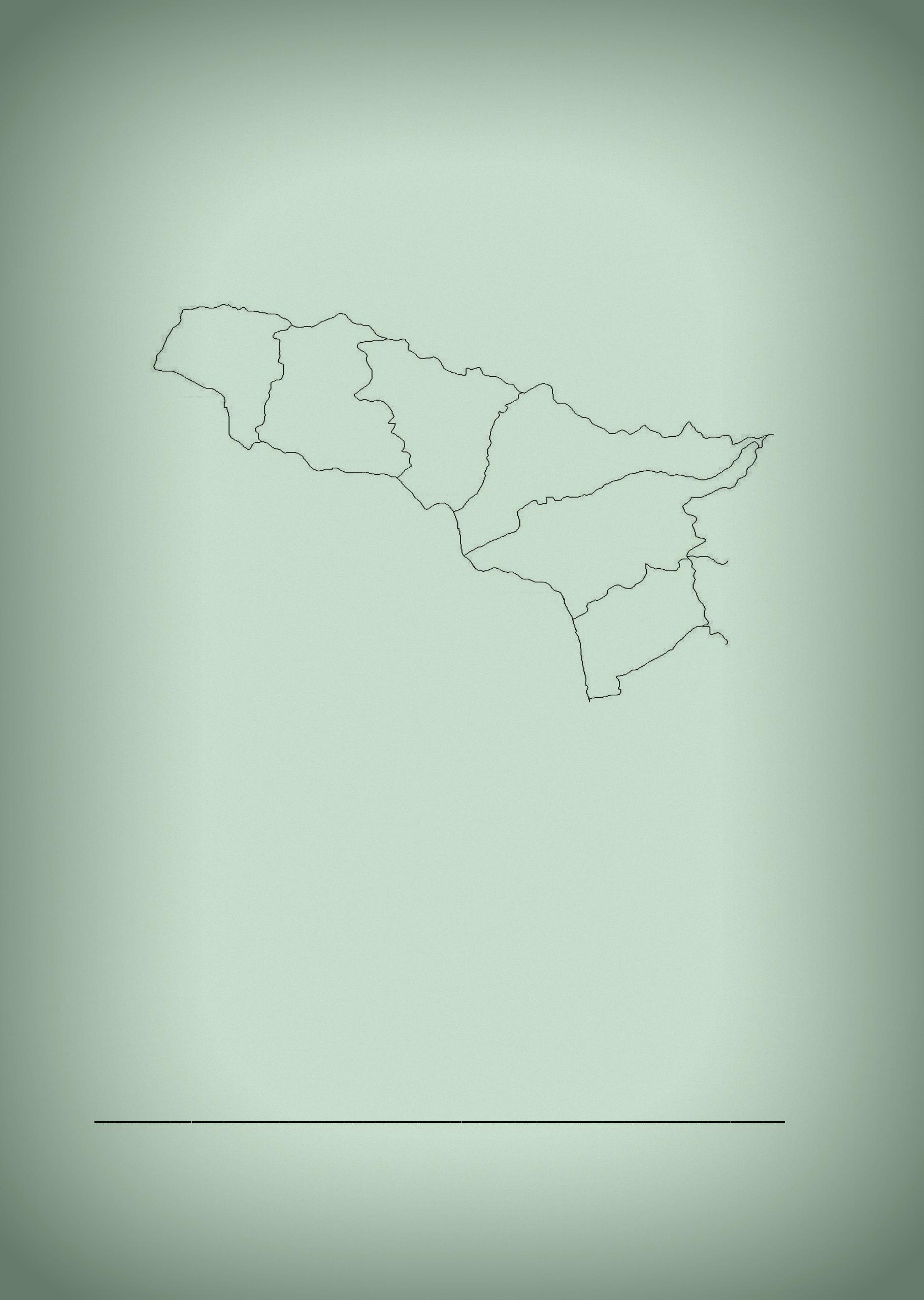 ფინანსთა და დარგობრივი ეკონომიკის სამინისტრო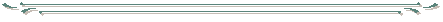 ანგარიშიაფხაზეთის ავტონომიური რესპუბლიკის სამთავრობო სტრუქტურების მიერ 2021 წლის 9 თვეშიგატარებული ღონისძიებების შესახებ2021 თბილისისარჩევიზოგადი მიმოხილვა	3ცხრილი N 1  აფხაზეთიდან იგპ-თა რაოდენობა და ხვედრითი წილი რეგიონების  მიხედვით 01.10.2021	3დიაგრამა N 1  აფხაზეთიდან იგპ-თა  ხვედრითი წილი განსახლების სახის მიხედვით 01.10.2021	4ცხრილი N 2  აფხაზეთიდან იგპ-თა რაოდენობის შედარება 2021/9თვე-2020/9თვე წ.წ. რეგიონების მიხედვით	4ცხრილი N 3 აფხაზეთის საბიუჯეტო ორგანიზაციების მონაცემები შრომის შესახებ. 2021 წ. 6 თვეში	5ცხრილი N 4 რესპუბლიკური ბიუჯეტით დაფინანსებული პროგრამები	5სოციალური სფერო	10ჯანდაცვა	10ცხრილი N 5  სამინისტროს მიერ 2021 წლის 9 თვეში  ჯანდაცვის პროგრამების ფარგლებში გაწეული დახმარება	14განათლება, კულტურა, სპორტი	15ეკონომიკური სფერო	17ქონების მართვა და პრივატიზება	23აფხაზეთის ა/რ მთავრობის 100%-იანი წილით შექმნილი  სამედიცინო დაწესებულებების 2020 წლის 9 თვის ფინანსური შედეგები	26სსიპ ,,აფხაზეთიდან იძულებით გადაადგილებულ პირთა სტაჟირების, კვალიფიკაციის ამაღლების და დასაქმების ხელშეწყობის ცენტრი ბიზნესინკუბატორი“	27ცხრილი N 6  სსიპ  ,,ბიზნესინკუბატორის”ფინანსური მაჩვენებლები 2021  წლის  9 თვეში	27ა(ა)იპ საერთაშორისო ინიციატივა განვითარებისა და თანადგომისათვის	30აფხაზეთის ავტონომიური რესპუბლიკის ბიუჯეტი	32ცხრილი N 7 2021 წლის 9 თვის რესპუბლიკური ბიუჯეტის შესრულების მაჩვენებლები	32დიაგრამა N 2 რესპუბლიკური ბიუჯეტის შემოსავლების საერთო მოცულობაში შემოსავლების ხვედრითი წილები  სახეების მიხედვით. 2021/9 თვე	33დიაგრამა N 3 რესპუბლიკური ბიუჯეტის შემოსავლების  შედარება 2021/9 თვე -2020/9 თვე	33ცხრილი N 8 2021 წლის 9 თვის რესპუბლიკური ბიუჯეტის გადასახდელების მაჩვენებლები	34წინამდებარე ანგარიში მომზადებულია 2021 წლის 9 თვის  სტატისტიკურ მონაცემებზე დაყრდნობით და აფხაზეთის ავტონომიური რესპუბლიკის სამინისტროებისა და უწყებებისაგან მიღებული მასალების საფუძველზე. ანგარიში განსახილველად წარედგინება აფხაზეთის ავტონომიური რესპუბლიკის მთავრობას.ზოგადი მიმოხილვა2021 წლის 1 ოქტომბრისთვის აფხაზეთის ავტონომიური რესპუბლიკის აფხაზეთიდან  იძულებით გადაადგილებულ პირთა - დევნილთა სამინისტროს მონაცემებით, საქართველოს სხვადასხვა რეგიონში განსახლებულ აფხაზეთიდან იგპ-თა საერთო რაოდენობა შეადგენდა 253 218-ს.ცხრილი N 1  აფხაზეთიდან იგპ-თა რაოდენობა და ხვედრითი წილი რეგიონების  მიხედვით 01.10.2021კომპაქტურად ჩასახლებული იყო 19 665 (7,8%), ხოლო კერძო სექტორში – 233 563 პირი (92,2%).დიაგრამა N 1  აფხაზეთიდან იგპ-თა  ხვედრითი წილი განსახლების სახის მიხედვით 01.10.20212020 წლის ანალოგიურ პერიოდთან შედარებით იგპ-თა საერთო რაოდენობა გაიზარდა 3 674 პირით ანუ 1,5%-ით.ცხრილი N 2  აფხაზეთიდან იგპ-თა რაოდენობის შედარება 2021/9თვე-2020/9თვე წ.წ. რეგიონების მიხედვით2021 წლის 01 ოქტომბრის მდგომარეობით,  აფხაზეთიდან იგპ-თა შორის სოციალურად დაუცველი იყო სულ 48 464 პირი, მათ შორის სიღარიბის ზღვარს მიღმა - 16 465.	საცხოვრებელი ფართი კერძო საკუთრებაში დაუმტკიცდა სულ 22 869 ოჯახს        (63 439 პირი).2021 წლის 9 თვეში აფხაზეთის ა/რ მთავრობის დაქვემდებარებაში იყო 52 საბიუჯეტო ორგანიზაცია, რომელთაგან 24 ფინანსდებოდა აფხაზეთის რესპუბლიკური ბიუჯეტიდან, 26 – საქართველოს სახელმწიფო ბიუჯეტიდან. 2 ორგანიზაცია იყო არასამეწარმეო.ცხრილი N 3 აფხაზეთის საბიუჯეტო ორგანიზაციების მონაცემები შრომის შესახებ. 2021 წ. 9 თვეშიაფხაზეთის ავტონომიური რესპუბლიკის აფხაზეთიდან  იძულებით გადაადგილებულ პირთა - დევნილთა სამინისტრო 2021 წლიდან ახორციელებდა აფხაზეთიდან დევნილთა სოციალური მხარდაჭერისა და ინფრასტრუქტურული მხარდაჭერის პროგრამებს. ცხრილი N 4 რესპუბლიკური ბიუჯეტით დაფინანსებული პროგრამებილარიპროგრამების/ქვეპროგრამების განსახორციელებლად სამინისტროსთვის აფხაზეთის ავტონომიური რესპუბლიკის 2021 წლის რესპუბლიკური ბიუჯეტის ასიგნების ფარგლებში გამოყოფილ იქნა სულ 960 000,0 ლარი. სსიპ ,,აფხაზეთიდან იძულებით გადაადგილებულ პირთა-დევნილთა მომსახურების სააგენტო’’ სააგენტოს მიერ საანგარიშო პერიოდში, საქართველოს მასშტაბით:ჩატარდა დევნილთა კომპაქტური ჩასახლების 120 ობიექტის აღწერითი სამუშაოები;280-ზე მეტ ობიექტში განხორციელდასადეზინფექციო სამუშაოები;216 აფხაზეთიდან დევნილი ოჯახს გაეწია იურიდიული კონსულტაცია, რომლის შედეგად, თბილისის საქალაქო სასამართლოში წარდგენილ იქნა 142 ოჯახის სასარჩელო განცხადებები;68 ობიექტზე (238 000 კვ/მ.) შესრულებულია აზომვითი სამუშაოები, რეგისტრირებული და არარეგისტრირებული ფართების იდენტიფიკაცია, შესრულებული აზომვითი ნახაზები გადაეცა ბინათმესაკუთრეთა ამხანაგობებს, რაც საშუალებას მისცემს იქ მცხოვრებ დევნილ მოსახლეობას საკუთრებაში მიიღოს შენობაში არსებული საერთო სარგებლობის ფართი (სხვენი, სარდაფი, სველი წერტილები და სხვა).	იუსტიციისა და სამოქალაქო ინტეგრაციის საკითხებში აფხაზეთის ავტონომიური რესპუბლიკის მთავრობის აპარატის მიერ 	საანგარიშო პერიოდში აფხაზეთის ა/რ სახელმწიფო ორგანოებსა და აფხაზეთიდან იძულებით გადაადგილებულ პირებს, კომპეტენციის ფარგლებში, გაეწია კონსულტაციები იურიდიული ხასიათის. მომზადებულ იქნა დოკუმენტები (სასარჩელო განცხადება, წერილის პროექტები) სასამართლოში და შესაბამის ორგანოებში წარდგენის მიზნით (სტაჟის დადგენა, დევნილის სტატუსის აღდგენა, საცხოვრებელი ფართის დაკანონება, აფხაზეთში დაღუპვისა და უგზო–უკვლოდ დაკარგულის სტატუსის დადგენა, ქორწინების აქტის აღდგენა, სააქტო ჩანაწერში (დაბადების) არსებული ხარვეზის გამოსწორება და სხვ). Covid-19 პანდემიისა და ქვეყანაში არსებული მდგომარეობიდან გამომდინარე, ცხელი ხაზის მეშვეობით განხორციელდა 85 სატელეფონო კონსულტაცია (პანდემიის შედეგად დაზარალებულთა კომპენსაციის მიღების თაობაზე, შეზღუდული შესაძლებლობის მქონე პირებისათვის დამატებითი ფინანსური დახმარების შესახებ, სხვ.). ZOOM-ის პლატფორმის საშუალებით გაიმართა:დევნილი სტუდენტების ცნობიერების ამაღლების მიზნით,  ლექცია თემაზე - „ქოუჩინგი წარმატებისთვის“;საინფორმაციო-საგანმანათლებლო შეხვედრა აფხაზეთის №2 საჯარო სკოლის მოსწავლეებთან და მასწავლებლებთან თემაზე „ბავშვთა უფლებების დაცვის შესახებ ცნობიერების ამაღლება“;მინისტრის აპარატის ორგანიზებით ონლაინ პანელური დისკუსია „საკუთრების უფლება და იძულებით გადაადგილებულ პირთა დაბრუნების უფლება ოკუპირებულ ტერიტორიაზე“. შეხვედრა სოხუმის დაცემის დღისადმი მიძღვნილი ღონისძიებების ფარგლებში ჩატარდა. დევნილთა ცნობიერების ამაღლების მიზნით, გამოსაცემად მომზადდა საინფორმაცია ხასიათის ბროშურები: - „ბინათმესაკუთრეთა ამხანაგობის შესახებ“;- „ბავშვთა უფლებების დაცვის შესახებ“; - ქალთა მიმართ ოჯახში ძალადობის შესახებ“. 	სამართალშემოქმედებისა და ქვეყნის ინტერესების სამართლებრივი მხარდაჭერის მიზნით, მინისტრის აპარატმა განახორციელა აფხაზეთის კანონმდებლობის ნორმატიული ბაზის შიდა შესაბამისობა (ურთიერთთავსებადობა) და ასევე, უპირატესი იურიდიული ძალის მქონე ნორმატიულ აქტებთან აფხაზეთის კანონმდებლობის შესაბამისობის უზრუნველყოფა. საანგარიშო პერიოდში შემუშავებულ იქნა შემდეგი საკანონმდებლო და კანონქვემდებარე ნორმატიული აქტები: „საქართველოს მოქალაქეობის შესახებ“ საქართველოს ორგანულ კანონში ცვლილების შეტანის თაობაზე“ საქართველოს ორგანული კანონის პროექტი; „პროფესიული განათლების შესახებ“ საქართველოს კანონში ცვლილების შეტანის თაობაზე“ საქართველოს კანონის პროექტი; „საქართველოს ოკუპირებულ ტერიტორიებზე არსებული უძრავი ნივთის დეკლარირების, საკუთრების უფლების აღიარება-დადასტურებისა და წინანსწარი რეგისტრაციის მიზნით გასატარებელ ღონისძიებათა შესახებ“ საქართველოს მთავრობის დადგენილების პროექტი; ,,თავდაცვის ძალების რეზერვისა და სამხედრო სარეზერვო სამსახურის შესახებ“ საქართველოს კანონის პროექტი; ,,მობილიზაციის შესახებ“ საქართველოს კანონის პროექტი; ,,არასამხედრო, ალტერნატიული შრომითი სამსახურის შესახებ“ საქართველოს კანონის პროექტი; ,,სამხედრო სავალდებულო სამსახურის გადავადების მოსაკრებლის შესახებ“ საქართველოს კანონის პროექტი; „საქართველოს ადმინისტრაციულ სამართალდარღვევათა კოდექსი“ საქართველოს კანონის პროექტი; „აფხაზეთის ავტონომიურ რესპუბლიკაში და ცხინვალის რეგიონის (ყოფილი სამხრეთ ოსეთის ავტონომიური ოლქის) ტერიტორიაზე მცხოვრები პირების საქართველოს მოქალაქეობის დადგენის შესახებ განცხადების განხილვისა და გადაწყვეტილების მიღების წესის დამტკიცების თაობაზე“ საქართველოს მთავრობის 2019 წლის 29 იანვრის #14 დადგენილებაში ცვლილების შეტანის თაობაზე“ საქართველოს მთავრობის დადგენილების პროექტი. გარდა ამისა, ოკუპირებული აფხაზეთისა და ოკუპირებული ცხინვალის რეგიონის/სამხრეთ ოსეთის მოსახლეობის კეთილდღეობის გაუმჯობესების, ჰუმანიტარული, სოციალური და ეკონომიკური მხარდაჭერის გზით საქართველოს სამოქალაქო საზოგადებაში ინტეგრაციისა და გახლეჩილი საზოგადოების წევრებს შორის ნდობის აღდგენისა და 2010 წლის სახელმწიფო სტრატეგიის „ჩართულობა თანამშრომლობის გზით“ და თანმდევი „ჩართულობის სამოქმედო გეგმის“ განხორციელების, მონიტორინგისა და შეფასების მიზნით აფხაზეთის ავტონომიური რესპუბლიკის მთავრობის თავმჯდომარის რეზოლუციის შესაბამისად, აფხაზეთის ავტონომიური რესპუბლიკის აღმასრულებელი ხელისუფლების დაწესებულების ჩართულობით მინისტრის აპარატის მიერ ჩართულობის სტრატეგიის სამოქმედო გეგმის 4 პროგრამული განზომილების გათვალისწინებით მომზადა წერილი, აფხაზეთის ავტონომიური რესპუბლიკის აღმასრულებელი ხელისუფლების დაწესებულებების მიერ განხორციელებული იმ ღონისძიებების შესახებ, რომლებიც ჩართულობის სტრატეგიის სამოქმედო გეგმის შეფასების დოკუმენტში არ იყო ასახული.საანგარიშო პერიოდში:ქვეპროგრამის ,,სამოქალაქო ინტეგრაციის მხარდაჭერის“ ფარგლებში:განხორციელდა ღონისძიება „საბჭოთა ოკუპაციის 100 წლისთავი“. ღონისძიების ფარგლებში მოეწყო ფოტოგამოფენები  „საბჭოთა ოკუპაციის 100 წელი“, „აფხაზეთი დღეს“ და „მუჰაჯირობა“, ასევე გაიმართა მუჰაჯირობასთან დაკავშირებული პუბლიკაციის პრეზენტაცია და გამოფენა;6-8  განხორციელდა ქალთა საერთაშორისო დღესთან დაკავშირებით ღონისძიება. სასაჩუქრე პაკეტები გადაეცათ თბილისსა და რეგიონებში აფხაზეთის ომში მონაწილე ქალბატონებს და სამშობლოს ერთიანობისა და დამოუკიდებლობისთვის ბრძოლაში გმირულად დაღუპულთა ოჯახის წევრებს;სასწავლო ნივთები საჩუქრად 300-მდე დევნილმა ბავშვმა მიიღო.ქვეპროგრამის „აფხაზური ისტორიის სახლი“ ფარგლებში:მომზადდა და გაფორმდა მემორანდუმი შპს ილორის წმინდა გიორგის ტაძართან, რომლის მიზანია შეიქმნას ერთიანი ქართულ-აფხაზური ეთნოგრაფიული სივრცე, რომელსაც განსაკუთრებული მნიშვნელობა ექნება აფხაზეთის საზოგადოებისთვის;გაიმართა ფოტოგამოფენა  „ქართულ-აფხაზური ურთიერთობები“.ქვეპროგრამის „სამშვიდობო რესურსი - ქართულ-აფხაზური ურთიერთობების მხარდაჭერა“ ფარგლებში:ეროვნულ ბიბლიოთეკაში გაიმართა ღონისძიება„ხელოვნება გვაერთიანებს“, სადაც მოეწყო 2021 წლის კალენდრის გამოფენა-პრეზენტაცია. კალენდარში ასახულია პოეტების მიერ ქართულ-აფხაზურ თემაზე შექმნილი ლექსები;შემუშავდა, დაიგეგმა და გამოცხადდა ესეების კონკურსი სახელწოდებით “ჩემი აფხაზეთი“;ქვეპროგრამის „მშვიდობის ლაბორატორია“ ფარგლებში:მოეწყო სააღდგომო აქცია - ,,უფრო ახლოს ერთმანეთთან“. აქციის ფარგლებში შეძენილი და გადაცემული იქნა სააღდგომო ნობათი;აფხაზეთის ავტონომიური რესპუბლიკის სსიპ„სავაჭროსამრეწველო პალატასთან“ ერთად დაიგეგმა და განხორციელდა სასწავლო კურსი,,საგრანტო პროექტების წერა“ აფხაზეთიდან იძულებით გადაადგილებული და სოციალურად დაუცველი სტუდენტებისთვის;ბერი ანდრიას ფონდთან პარტნიორობით ფონდის პატრონაჟის ქვეშ მყოფი მშენებარე სარეაბილიტაციო ცენტრს სხვადასხვა საყოფაცხოვრებო ნივთები გადაეცა.პროექტის ,,აფხაზეთობა - 2021“ ფარგლებში:ფოთში, ზუგდიდში, ქუთაისსა და წყალტუბოში არსებულ დევნილთა კომპაქტურ ჩასახლებებში, აფხაზეთის ოკუპირებული რეგიონიდან დევნილი ბავშვებისთვის გაიმართა სხვადასხვა სახის გასართობი ღონისძიებები, რომლის ფარგლებშიც ბავშვებს საჩუქრები გადაეცათ;აფხაზეთის დღესთან დაკავშირებით კაჭრეთის „ამბასადორის“ საცხენოსნო კლუბის ბაზაზე „აფხაზეთის თასზე“ გამართული საცხენოსნო შეჯიბრის შემდეგ, აფხაზეთის გურამ ყურაშვილის სახელობის საგუნდო კაპელისა და აფხაზეთის სიმღერისა და ცეკვის სახელმწიფო აკადემიურ ანსამბლ „აფხაზეთის“ მონაწილეობით გაიმართა კონცერტი. მოეწყო, ასევე, ფოტოგამოფენა „კადრები აფხაზეთიდან“ და ცნობილი მხატვრის ელდარ ქავშბაიას ნამუშევრების გამოფენა;„აფხაზეთობის“ დღესასწაულთან დაკავშირებით თბილისის ილორის წმინდა გიორგის სახელობის ეკლესიაში ტაძრის მიმდებარე ტერიტორიაზე მინისტრის აპარატის ორგანიზებით გაიმართა ღონისძიება „აფხაზეთობა - 2021“. მოეწყო ფოტო-გამოფენა „ხელნაწერები საუბრობენ დაფარულზე“.სოციალური სფეროჯანდაცვა2021 წლის 9 თვეში აფხაზეთის ავტონომიური რესპუბლიკის შრომის, ჯანმრთელობისა და სოციალური დაცვის სამინისტრო, აფხაზეთის მოსახლეობისათვის სახელმწიფო ჯანდაცვითი პროგრამების მიღმა არსებული სადიაგნოსტიკო-სამკურნალო სერვისის ცალკეული სახეების ხელმისაწვდომობის მიზნით, ბიუჯეტის ფარგლებში, ახორციელებდა სხვადასხვა მიზნობრივ პროგრამებს.აფხაზეთიდან იძულებით გადაადგილებულ პირთა და ოკუპირებული აფხაზეთის ტერიტორიაზე ლეგიტიმურად მცხოვრებ მოქალაქეთა ამბულატორიული დახმარების პროგრამა (ბიუჯეტი 380 000,0 ლარი)პროგრამა მოიცავდა შემდეგ კომპონენტებს:ბირთვული მაგნიტურ-რეზონანსული ტომოგრაფიული მომსახურების კომპონენტის პროგრამის ბიუჯეტმა შეადგინა 157 750 ლარი და მოიცავდა 608 ეპიზოდის დაფინანსებას, მათ შორის: მრტ - 535 ეპიზოდი, მრტ კონტრასტით - 26 ეპიზოდი, მრტ ანგიორეჟიმით - 37 ეპიზოდი, მრტ ანესთეზიით - 10 ეპიზოდი. ხორციელდებოდა შპს ,,კავკასიის მედიცინის ცენტრში“. კომპიუტერული ტომოგრაფიული გამოკვლევის კომპონენტის ბიუჯეტმა შეადგინა 56 400,0 ლარი და ითვალისწინებდა 350 ეპიზოდის დაფინანსებას, მათ შორის: კომპიუტერული ტომოგრაფია ანგიოგრაფიით (კონტრასტით) - 20 ეპიზოდი, კომპიუტერული ტომოგრაფია კონტრასტით - 250 ეპიზოდი, კომპიუტერული ტომოგრაფია კონტრასტის გარეშე - 80 ეპიზოდი. ხორციელდებოდა შპს ,,კავკასიის მედიცინის ცენტრში“.ინსტრუმენტული გამოკვლევების  კომპონენტის პროგრამის ბიუჯეტმა შეადგინა 15 630,0 ლარი და ითვალისწინებდა 370 ეპიზოდის დაფინანსებას. კერძოდ:  თავის ტვინის (ინტრა და ექსტრაკრანიალური) სისხლძარღვთა დოპლეროგრაფია - 90 ეპიზოდი, ორივე ქვედა კიდურის სისხლძარღვთა დოპლეროგრაფია - 90 ეპიზოდი; ციფრული რენტგენოგრაფია - 100 ეპიზოდი; ართროექოსკოპია - 40 ეპიზოდი, ექოკარდიოგრაფია - 50 ეპიზოდი. ხორციელდებოდა შპს ,,კავკასიის მედიცინის ცენტრში“.ენდოსკოპიური გამოკვლევის კომპონენტი პროგრამის ბიუჯეტმა შეადგინა 8 850,0 ლარი და მოიცავდა 80 ეპიზოდის დაფინანსებას, კერძოდ: ეზოფაგოგასტროდუოდენოსკოპია ანესთეზიით - 8 ეპიზოდი, ეზოფაგოგასტროდუოდენოსკოპია ანესთეზიის გარეშე - 51 ეპიზოდი, კოლონოსკოპია ანესთეზიით - 21 ეპიზოდი.  ხორციელდებოდა ,,ავერსის კლინიკაში“.ლაბორატორიული გამოკვლევის კომპონენტის პროგრამის ბიუჯეტმა შეადგინა 5 315,0 ლარი და ითვალისწინებდა 277 ეპიზოდის დაფინანსებას. კერძოდ: კოაგულოგრამა - 80 ეპიზოდი, D დიმერი - 85 ეპიზოდი, C რეაქტიული ცილა - 65 ეპიზოდი, ლიპიდური სპექტრი - 47 ეპიზოდი. ელექტრონულ ტენდერში გამარჯვებული გახდა „მედიქალ ვორლდ დიაგნოსტიკი“.აბილიტაციისა და სამკურნალო რეაბილიტაციის კომპონენტის პროგრამის ბიუჯეტმა შეადგინა 29 400,0 ლარი და ითვალისწინებდა 70 ბენფიციარის დაფინანსებას. ხორციელდებოდა შპს ,,თბილისის ბალნეოლოგიურ კურორტში“. პროგრამა წარმოდგენილი იყო ორი ქვეკომპონენტით: აბილიტაციის კომპონენტი - ექიმი-ნევროლოგის კონსულტაცია და, საჭიროების მიხედვით, ოკუპაციური თერაპია, მეტყველების თერაპია, ფსიქოთერაპია და ქცევითი თერაპია; სამკურნალო რეაბილიტაციის კომპონენტი - ექიმ-რეაბილიტოლოგის კონსულტაცია და, საჭიროების მიხედვით, ფიზიკური თერაპია (მასაჟი, ვარჯიში), აპარატურული ფიზიოთერაპია და ჰიდროკინეზოთერაპია.მხედველობის ორგანოს ექსიმერული ლაზერული კორექციის კომპონენტის პროგრამის ბიუჯეტი განისაზღვრა 24 500,0 ლარით და თვალის რეფრაქციული ანომალიების კორექციას ექსიმერული ლაზერით, ექიმის კონსულტაციისა და წინასაოპერაციო კვლევების გათვალისწინებით - 20 ეპიზოდის დაფინანსებას. ხორციელდებოდა შპს ,,ახალ მზერაში“.კომპიუტერული ტომოგრაფიული გამოკვლევები დასავლეთ საქართველოს რეგიონში კომპონენტის პროგრამა ითვალისწინებს მაღალტექნოლოგიური კვლევის გეოგრაფიულ ხელმისაწვდომობას. პროგრამის ბიუჯეტი განისაზღვრა 12 000,0 ლარით და ითვალისწინებდა კომპიუტერულ ტომოგრაფიული კვლევის დაფინანსებას კონტრასტით და კონტრასტის გარეშე (60 ეპიზოდი), მათ შორის: კომპიუტერული ტომოგრაფია – 30 ეპიზოდი, კომპიუტერული ტომოგრაფია კონტრასტით - 30 ეპიზოდი. ტენდერი არ შედგა. განმეორებითი ტენდერი გამოცხადდა სექტემბერში.აფხაზეთიდან იძულებით გადაადგილებულ პირთა და ოკუპირებული აფხაზეთის ტერიტორიაზე ლეგიტიმურად მცხორებ მოქალაქეთა ჰოსპიტალური დახმარების პროგრამა (ბიუჯეტი 100 000,0 ლარი)პროგრამა წარმოდგენილი იყო 2 კომპონენტით:მენჯ-ბარძყის ენდოპროთეზირების კომპონენტის პროგრამის ბიუჯეტი განისაზღვრა 93 100,0 ლარით და ითვალისწინებდა 19 ეპიზოდის დაფინანსებას. პროგრამის რეალიზაციის მიზნით 5-ჯერ გამოცხადდა ელექტრონული ტენდერი აუქციონის გარეშე, რომელიც დასრულდაუარყოფითი შედეგებით. პროგრამა ვერ განხორციელდა. მომსახურების დროულად და შეუფერხებლად მიწოდების მიზნით მენჯ-ბარძაყის სახსრის ენდოპროთეზირება 14 ბენეფიციარს (საპენსიო ასაკამდე) სხვადასხვა სამედიცინო დაწესებულებებში, მოთხოვნის შესაბამისად, დაუფინანსდათ სამინისტროს „აფხაზეთიდან იძულებით გადაადგილებულ პირთა სოციალური მხარდაჭერის პროგრამის“,,ჰოსპიტალური მომსახურების, ამბულატორიული ოპერაციული მკურნალობისა და სტაციონარულ პირობებში დიაგნოსტიკის თანადაფინანსების ხელშეწყობის პროგრამის“ ფარგლებში თანადაფინანსების წესის მიხედვით. სამინისტროში ბენეფიციართა მომართვიანობა ამ სახის მომსახურებაზე მოთხოვნადია.კორონარული ანგიოგრაფიის კომპონენტი - პროგრამის ბიუჯეტინ განისაზღვრა 15 000,0 ლარით და ითვალისწინებდა 30 ეპიზოდის დაფინანსებას. პროგრამა ხორციელდებიდა შპს ,,ავერსის კლინიკაში“. აფხაზეთიდან იძულებით გადაადგილებულ პირთა სოციალური მხარდაჭერის პროგრამა (ბუიჯეტი 949 000,0 ლარი)პროგრამა წარმოდგენილი იყო რამდენიმე კომპონენტით:ჰოსპიტალური მომსახურების, ამბულატორიული ოპერაციული მკურნალობისა და სტაციონარულ პირობებში დიაგნოსტიკის თანადაფინანსების ხელშეწყობა (ბიუჯეტი - 716 000,0 ლარი)ონკოპაციენტთა დამატებითი სამედიცინო მომსახურების თანადაფინანსების ხელშეწყობის პროგრამა (ბიუჯეტი - 70 000,0 ლარი). პროგრამა მოიცავდა  3 კომპონენტის მომსახურების დაფინანსებას: სხივური თერაპიის თანადაფინანსების კომპონენტი ქიმიო და ჰორმონოთერაპიის (მანიპულაცია+მედიკამენტი) თანადაფინანსების კომპონენტი სპეციფიკური მედიკამეტებით (ტარგეტული, იმუნოთერაპიული, ბისფოსფონატები და ა.შ) უზრუნველყოფის თანადაფინანსების კომპონენტი.აფხაზეთის ოკუპირებულ ტერიტორიაზე მოქმედ COVID სტაციონარების მედიკამენტებით მხარდაჭერის პროგრამა	პროგრამის ბიუჯეტი შეადგენდა 100 000,0 ლარს და ითვალისწინებდა 27 დასახელების მედიკამენტების სახელმწიფო შესყიდვას. 	საანგარიშო პერიოდში აფხაზეთის ა/რ ჯანმრთელობისა და სოციალური დაცვის სამინისტროს მიერ კონსოლიდირებული ტენდერებით შესყიდულ იქნა 29 861,030 ლარის 17 დასახელების მედიკამენტი, საიდანაც ოკუპირებული აფხაზეთის სამედიცინო დაწესებულებებს გადაეცა 12 188,40 ლარის 15 დასახელების მედიკამენტი. სამინისტროს ბალანსზე დარჩენილი 17 672,90 ლარის 17 დასახელების მედიკამენტი გადაეცა ა(ა)იპ აფხაზეთის სამედიცინო დაწესებულებებთან კოორდინაციის სააგენტოს. პროგრამა დასრულებულია.მიზნობრივი საჯარო სკოლების მოსწავლეთა მრავალპროფილური სკრინინგული კვლევის პროგრამის ბიუჯეტმა შეადგინა 100 000,00 ლარი. ითვალისწინებდა გამყოფი ხაზის (სამეგრელო ზემო-სვანეთის რეგიონი) სოფლების სკოლების, აფხაზეთის საჯარო სკოლების და დევნილ მოსწავლეთა მაღალი კონტინგენტის საჯარო სკოლების მოსწავლეების გამოკვლევას. საანგარიშო პერიოდში ჩატარდა 5 ღონისძიება 10 საჯარო სკოლაში. მომსახურება (სხვადასხვა პროფილის ექიმების კონსულტაცია/ გამოკვლევები) გაეწია 1041 მოსწავლეს. გაიცა 954 ცალი სასჩუქრე ნაკრები. ანაზღაურებული თანხა შეადგენს 40 234,64 ლარს, დარჩენილია 59 765,36 ლარი.ასევე (COVID-19)-ის პანდემიის გამოცხადების პერიოდში განხორციელებულმა შეზღუდვებმა მნიშვნელოვნად შეამცირა დევნილი მოსახლეობის მომართვიანობა პირველადი ჯანდაცვის რგოლის სამედიცინო დაწესებულებებში, რამაც გამოიწვია ავადობის მაჩვენებლების ზრდის საშიშროება აღნიშნულ პოპულაციაში. სამინისტროს ცხელ ხაზზე, ასევე სხვადასხვა უწყებებიდან შემოსული წერილების ანალიზით გაიზარდა თხოვნები ადგილზე სამედიცინო გასინჯვების გაწევის თაობაზე. „მიზნობრივი საჯარო სკოლების მოსწავლეთა მრავალპროფილური სკრინინგული კვლევის პროგრამამ“ განიცადა ცვლილება და ჩამოყალიბდა „აფხაზეთიდან იძულებით გადაადგილებულ პირთა მრავალპროფილური სკრინინგული კვლევის პროგრამად“, რომლის ფარგლებში განხორციელდა 9 გასვლითი ღონისძიება დევნილთა კომპაქტური ჩასახლების 13 ლოკაციაზე საქართველოს სხვადასხვა რეგიონში (კახეთი, სამეგრელო-ზემო სვანეთი, იმერეთი, ქვემო ქართლი, აჭარა, თბილისი), რომლის ფარგლებში მომსახურება გაეწია 820 ბენეფიციარს ( 2488 ვიზიტი). გაიცა მედიკამენტები დანიშნულების შესაბამისად. ამრიგად, სულ „აფხაზეთიდან იძულებით გადაადგილებულ პირთა მრავალპროფილური სკრინინგული კვლევის პროგრამის “ ფარგლებში სამედიცინო მომსახურება გაეწია 1 861 ბენეფიციარს.აფხაზეთიდან იძულებით გადაადგილებული და ოკუპირებული აფხაზეთის ტერიტორიაზე მომუშავე ექიმების და საშუალო სამედიცინო პერსონალის გადამზადების  პროგრამა (ბუიჯეტი 5 000,0 ლარი)	ქვეყანაში შექმნილი ეპიდემიოლოგიური ვითარებიდან გამომდინარე, პროგრამა განხორციელდა ონლაინ რეჟიმში. ითვალისწინებდა 25 საშუალო სამედიცინო პერსონალის და ექიმის გადამზადებას. ხელშეკრულება 5000 ლარზე გაფორმდასსიპ თბილისის სახელმწიფო სამედიცინო უნივერსიტეტთან. პროგრამის განხორციელება იგეგმება მიმდინარე წლის მე-IV კვარტალში.ცხრილი N 5  სამინისტროს მიერ 2021 წლის 9 თვეში  ჯანდაცვის პროგრამების ფარგლებში გაწეული დახმარებასამინისტროს საქმიანობის ერთ-ერთ მიმართულებას კვლავ წარმოადგენდა ოკუპირებული აფხაზეთის ტერიტორიაზე მცხოვრები აფხაზი მოქალქეებისათვის სამედიცინო დახმარების გაწევის საორგანიზაციო საკითხებში მონაწილეობა, მათი ჯანმრთელობის მდგომარეობის მონიტორინგი, განსახლება და შექმნილი პრობლემების დროს დაუყოვნებელი რეაგირება.  2021 წლის 9 თვეში რეფერალური ობიექტით (საცხოვრისი) ისარგებლა ოკუპირებული აფხაზეთის ტერიტორიაზე ლეგიტიმურად მცხოვრებმა 21-მა ბენეფიციარმა თანმხლებ პირებთან ერთად. თითოეული მოსარგებლის ჩასახლება აღნიშნულ ობიექტზე განხორციელდა „აფხაზეთის ავტონომიური რესპუბლიკის ჯანმრთელობისა და სოციალური დაცვის სამინისტროს რეფერალური ობიექტით სარგებლობის წესი“-ს (მინისტრის ბრძანება №46, 19.02.2016წ.) შესაბამისად.  	სამინისტროს შუამდგომლობით არასამთავრობო ორგანიზაციის „საქართველოს ქალები მშვიდობისა და სიცოცხლისათვის“ მიერ 10 შშმ პირს გადაეცა ეტლ-სავარძელი. სამინისტრო აქტიურად იყო ჩართული საორგანიზაციო საკითხებში (პაციენტის აფხაზეთ - სამეგრელოს ადმინისტრაციულ საზღვარზე გადმოყვანა, სპეციალიზირებულ კლინიკებში მათი განთავსება და სამედიცინო მომსახურების მონიტორინგი). სამედიცინო მომსახურების (მკურნალობა) დაფინანსების უზრუნველყოფის მიზნით სამინისტრო შუამდგომლობდა საქართველოს ოკუპირებული ტერიტორიებიდან დევნილთა, შრომის, ჯანმრთელობისა და სოციალური დაცვის სამინისტროსთან. ამასთან, იღებდა ვალდებულებებს ოკუპირებულ ტერიტორიაზე მუდმივად მცხოვრებთათვის თანანდაფინანსების თაობაზე. საანგარიშო პერიოდში  სამინისტროს ,,რეფერელური დახმარების სახელმწიფო პროგრამის“ ფარგლებში კომისიურად დაფინანსდა 411 ოკუპირებულ ტერიტორიაზე მცხოვრები მოქალაქეობის არ მქონე პირი.განათლება, კულტურა, სპორტი	2021 წლის 9 თვეში აფხაზეთის  ავტონომიური რესპუბლიკის  განათლებისა და კულტურის სამინისტროს  მიერ  განხორციელდა შემდეგი პროგრამები:გალის რაიონის (კონფლიქტის ზონა) სკოლამდელი აღზრდისა და სახელოვნებო სკოლების პედაგოგთა და ადმინისტრაციულ-ტექნიკური პერსონალის ფინანსური დახმარების პროგრამა  	პროგრამის ფარგლებში დაფინანსდა გალის რაიონის სკოლამდელი აღზრდის დაწესებულებების (9 საბავშვო ბაღი), 4 მუსიკალური  და 1 სამხატვრო  სკოლის  181 ბენეფიციარი, მათ შორის 89 პედაგოგი, 92 ტექნიკური პერსონალი.	ბიუჯეტმა შეადგინა 334 800,0 ლარი, ხარჯი -  250 500,0 ლარი.,,წარმატებული ახალგაზრდების მხარდაჭერის პროგრამა“ 	საანგარიშო პერიოდში განხილულ იქნა 293 განცხადება, პროგრამით განსაზღვრული კრიტერიუმების მიხედვით დაფინანსდა  219  წარმატებული  ახალგაზრდა  აფხაზეთიდან.	ბიუჯეტმა შეადგინა 135 592,0  ლარი, ხარჯი -  135 528,0  ლარი.აფხაზური ენის პედაგოგთა ფინანსური მხარდაჭერა ქვეპროგრამის ფარგლებში  დაფინანსდააფხაზეთის საჯარო სკოლის 5 პედაგოგი. 	ბიუჯეტმა შეადგინა 17 500,0  ლარი, ხარჯი - 12 250,0,0  ლარი.აკადემიკოს ილია ვეკუას სახელობის სტიპენდია  ქვეპროგრამის ფარგლებში სსიპ სოხუმის სახელმწიფო უნივერსიტეტის საბუნებისმეტყველო მეცნიერებათა, მათემატიკის, ტექნოლოგიებისა და ფარმაციის ფაკულტეტის ქიმიური ექსპერტიზის სამაგისტრო პროგრამის I კურსის სტუდენტს მიენიჭა ილია ვეკუას სახელობის სტიპენდია.	ბიუჯეტმა შეადგინა 2 020,0  ლარი, ხარჯი -  1 420,0  ლარი.დიმიტრი (არზაყან) დაემუხვარისა და ჟიული შარტავას სახელობის სტიპენდიებიქვეპროგრამის ფარგლებში შექმნილმა კომისიამ განიხილა უმაღლესი საგანმანათლებლო დაწესებულებიდან  შემოსული 11 წარდგინება. ხმების გადანაწილების შესაბამისად, სტიპენდია მიენიჭა ორ სტუდენტს.შეხვედრები ღვაწლმოსილ პედაგოგებთან, მედალოსან კურსდამთავრებულებთან, წარმატებულ სტუდენტ -ახალგაზრდობასთანმასწავლებლის დღესთან დაკავშირებით მადლობის სიგელითა და საჩუქრებით დაჯილდოვდა 6  ღვაწლმოსილი პედაგოგი აფხაზეთიდან. ასევე, ქვეპროგრამის ფარგლებში შექმნილმა კომისიამ კრიტერიუმების (ბოლო სამი წლის მუშაობის პერიოდში მოსწავლეთა მიღწევების პოზიტიური დინამიკა, უწყვეტი პროფესიული განვითარება, სწავლების ინოვაციური მეთოდების გამოყენება სკოლაში, მონაწილეობა სასკოლო თუ საზოგადოებრივ  ცხოვრებაში) შესაბამისად, 2021 წლის აფხაზეთის წლის საუკეთესო მასწავლებლის წოდება მიენიჭა 3 პედაგოგს.ბიუჯეტმა შეადგინა 3 150,0  ლარი, ხარჯი -  1 890,0  ლარი.აფხაზეთის მეცნიერთა მხარდაჭერის პროგრამაპროგრამის ფარგლებში დააფინანსდა 4  მეცნიერის ნაშრომი და ასევე, პროგრამის ფარგლებში, მგზავრობის ხარჯები დაუფინანსდა 4 სტუდენტს.ბიუჯეტმა შეადგინა 15 000,0,0  ლარი, ხარჯი -  10 724,80  ლარი.სასკოლო ინფრასტრუქტურისა და სასწავლო გარემოს გაუმჯობესება 2021 წლის საანგარიშო პერიოდის განმავლობაში კომისიამ განიხილა გალის რაიონის საგანმანათლებლო რესურსცენტრის მიერ წარმოდგენილი ოკუპირებული გალის რაიონის 30 სკოლის  და სსიპ აფხაზეთის N15 საჯარო სკოლის განაცხადები,  შედეგად:ოკუპირებული გალის რაიონის სკოლებისთვის შეძენილი იქნა 2 278,38 ლარის ღირებულების საკანცელარიო  ნივთები; სსიპ აფხაზეთის N15 საჯარო სკოლას ცენტრალური გათბობის სისტემის დამონტაჟებისთვის გამოეყო 18 061,52 ლარი;სსიპ აფხაზეთის N14 საჯარო სკოლის სააქტო დარბაზის რეაბილიტაციისთვის გამოეყო 9 664,29 ლარი;სსიპ აფხაზეთის N21 საჯარო სკოლის შენობის ფასადის რეაბილიტაციისთვის გამოეყო 2 520,84 ლარი;სსიპ აფხაზეთის N5 საჯარო სკოლის საკლასო ოთახებისთვის კარების შეძენისთვის გამოეყო 2 880,0 ლარი;სსიპ აფხაზეთის N5 საჯარო სკოლას ბიბლიოთეკის ოთახისთვის ფარდა-ჟალუზის შეძენისთვის გამოეყო 476,52 ლარი;სსიპ ვოვა ვეკუას სახელობის აფხაზეთის N3 საჯარო სკოლას 11 საკლასო ოთახისთვის კარების შესაძენად გამოეყო 3 357,75 ლარი.	ბიუჯეტმა შეადგინა 38 358,0  ლარი, ხარჯი -  36 255,17  ლარი.ფოტოგამოფენა „კადრები აფხაზეთიდან“ფოტოგამოფენა გაიმართა ქ. თბილისში, მზიურის პარკში.  მიიღეს მნიშვნელოვანი ინფორმაცია აფხაზეთში ქართული არიტექტურული ძეგლების, ურბანული განაშენიანების, საფორტეფიკაციო ნაგებობების, სარეკრიაციო ზონების  წარმომავლობის, აფხაზეთის გამოჩენილი სპორტსმენების და ხელოვნების დარგის შესახებ. ბიუჯეტმა შეადგინა 4 000,0  ლარი, ხარჯი -  4 000,0  ლარი.სალექციო კვირეული „აღმოაჩინე აფხაზეთი“ ჩატარდა ლექციები თემაზე:„აფხაზეთი - ბრიტანეთის ეროვნულ ბიბლიოთეკაში დაცულ უძველეს რუკებზე“;,,აფხაზეთი შუა საუკუნეებში - აფხაზთა სამეფო".	აფხაზეთის საჯარო სკოლის მოსწავლებსა და აფხაზეთის ოკუპირებული ტერიტორიებიდან სხვადასხვა უმაღლესი სასწავლებლის სტუდენტებს უმასპინძლა კორნელი კეკელიძის სახელობის საქართველოს ხელნაწერთა ეროვნული ცენტრი/ National Centre of Manuscripts-მა.	ცენტრში მოწვეულ მოსწავლეები და სტუდენტები გაეცვნენ აფხაზეთის უძველესი ხელნაწერებს, ასევე ახალგაზრდებმა მონაწილეობა მიიღეს ხელნაწერთა ეროვნულ ცენტრში მოქმედი სარესტავრაციო ლაბორატორიის საქმიანობას და ქაღალდის აღდგენის ვორქშოპში. 	ბიუჯეტმა შეადგინა 10 000,0  ლარი, ხარჯი -  4 560,0  ლარი.ქვეპროგრამა ,,სამეცნიერო კონფერენცია“ 2021 წლის 24-25 ივნისს გიორგი ჩუბინაშვილის სახელობის ქართული ხელოვნების ისტორიისა და ძეგლთა დაცვის ეროვნულ  კვლევით ცენტრთან  ერთად  გაიმართა საერთაშორისო სამეცნიერო კონფერენცია ,,კულტურული მემკვიდრეობის დაცვა ოკუპირებულ ტერიტორიებზე: საქართველო და საერთაშორისო გამოცდილება“.  აღნიშნული  ღონისძიების  სრული  დაფინანსება უზრუნველყო შოთა რუსთაველის საქართველოს ეროვნულმა სამეცნიერო ფონდმა. ეკონომიკური სფერო2021 წლის 9 თვეში აფხაზეთის ავტონომიური რესპუბლიკის ფინანსთა და დარგობრივი ეკონომიკის სამინისტროს მიერ განხორციელდა შემდეგი ღონისძიებები:GITA-ს გამოცხადებულ ტრენინგში ,,ბიზნეს კრეატივი ანუ როგორ შევქმნათ ინოვაციური პროდუქტი“  მონაწილეობა მიიღო აფხაზეთიდან დევნილმა 12 მეწარმემ. ტრენინგები გაიმართა ონლიან ფორმატში;აფხაზეთიდან დევნილი ოთხმა ბენეფიციარმა კოლეჯში „მოდუსი“ გაიარა პროფესიული გადამზადების ორთვიანი კურსი.  კურსის გავლის შემდგომ, ტრენინგის მონაწილეებს გადაეცათ შესაბამისი აღჭურვილობა პროფესიული საქმიანობის განსახორციელებლად;მომზადდა ორი პროექტი ჩეხეთის საელჩოს მიერ გამოცხადებული ორ სხვადასხვა საგრანტო კონკურსში წარსადგენად:პროექტი, რომელიც ეხება, ბრიკეტების საწარმოს გაკეთებას სოფელ ფოცხოეწერში წარდგენილ იქნა სსიპ „აფხაზეთის სავაჭრო-სამრეწველო პალატის“ მიერ; პროექტი, რომელიც გულისხმობს რუხში ჩირის გამოსაშრობი საწარმოს მოწყობას,  წარდგენილ იქნა ა(ა)იპ „საერთაშორისო ინიციატივა განვითარებისა და თანადგომისათვის“ ორგანიზაციის მიერ.კონსულტაცია გაეწია იგპ-ებს მათი ბიზნეს პროექტების მომზადების, დაფინანსების მოძიებისა და განხორციელების ჭრილში. საქართველოს მთავრობის მიერ ინიცირებულ პროექტის სამშვიდობო ინიციატივა ,,ნაბიჯი უკეთესი მომავლისაკენ“ გაიგზავნა 5 პროექტი. საგრანტო პროგრამის ფარგლებში 2 პროექტი დაფინანსდა ,,მშვიდობის ფონდის“ მიერ;შეიქმნა ონლაინ ბაზები, რომელიც მოიცავს ინფორმაციას აფხაზეთის მიმართულებით მომუშავე არასამთავრობო ორგანიზაციებსა და მათ პროექტებზე, საერთაშორისო ორგანიზაციებსა და დაფინანსების პროგრამებზე, სტარტაპების მხარდამჭერ ორგანიზაციებზე, სახელმწიფო პროგრამებზე აფხაზეთიდან იძულებით გადაადგილებულ პირთა ბიზნეს იდეების ბაზის შესახებ;სამინისტროსა და საქართველოში “USAID”-ის ქოლგის ქვეშ მყოფ ორგანიზაციის „ზრდა“ პროგრამასთან ურთიერთთანამშრომლობის საფუძველზე, სასათბურე მოწყობილობებით უზრუნველყოფილ იქნა 5 ფერმერი ზუგდიდის მუნიციპალიტეტში. ამავე ორგანიზაციის მხარდაჭერით, მოეწყო რუხში „საინფორმაციო-საკონსულტაციო ცენტრი“, რომელიც აღიჭურვა შესაბამისი მატერიალურ-ტექნიკური ბაზით;სამინისტროს მიერ მომზადდა და გამოიცა 2020 წლის IV კვარტლის, 2021 წლის I და II კვარტალის სტატისტიკური ბიულეტენები, რომლებშიც ასახულია აფხაზეთის ავტონომიური რესპუბლიკის ბიზნეს სექტორისა (სახელმწიფო წილით დაფუძნებული საწარმოები) და საბიუჯეტო ორგანიზაციების მონაცემები. ასევე მომზადდა ანგარიშები აფხაზეთის ავტონომიური რესპუბლიკის სამთავრობო სტრუქტურების მიერ გახორციელებული საქმიანობის შესახებ 2020 წლის, 2021 წლის  I კვარტალსა და 6 თვეში;საქართველოს შემოსავლების სამსახურის მიერ მოწოდებული საჯარო ინფორმაციის (იმ „აქტიური“ სტატუსის მქონე გადასახადის გადამხდელთა შესახებ, რომელთა რეგისტრაციის ტერიტორიულ ერთეულს წარმოადგენდა ან წარმოადგენს აფხაზეთი) საფუძველზე  სამინისტროს მიერ დამუშავდა 5 000 შპს-სა და 2 600  ი/მ მონაცემი. გაფილტრულ იქნა მეწარმე იგპ-თა (შპს და ი/მ) მონაცემები ეკონომიკური საქმიანობის სახეების მიხედვით რეგიონულ ჭრილში.2021 წელის 9 თვეში აფხაზეთის ა/რ ფინანსთა და დარგობრივი ეკონომიკის სამინისტროს საქვეუწყებო დაწესებულება - აგრარულ საკითხთა დეპარტამენტის მიერ:შემუშავდა და დასრულდა დევნილ ბენეფიციართა საკუთრებაში არსებული 0,5 ჰა-ზე მეტი მიწის ფართობების მონაცემთა ელექტრონული ბაზა, სადაც აისახა საქართველოს სხვადასხვა მუნიციპალიტეტში მცხოვრები 2069 იგპ/ბენეფიციარზე არსებული ინფორმაცია (ბენეფიციართა საკუთრებაში არსებული მიწის ფართობი, სამეურნეო საქმიანობის სფერო, მათი მოთხოვნები სასოფლო-სამეურნეო საქმიანობაში სამომავლო განვითარებისათვის და სხვა). არსებული მონაცემების დამუშავების შედეგად ამოღებული იქნა სტატუსშეწყვეტილი და გარდაცვლილი ბენეფიციარები. შემუშავებული მონაცემთა ბაზიდან, როგორც სატელეფონო კავშირით, ასევე სხვადასხვა ელექტრონული კომუნიკაციის საშუალებებით მოხდა დაკავშირება 700-ზე მეტ ბენეფიციართან მათთვის სოფლის მეურნეობის საკითხებზე დახმარების გაწევის მიზნით. აღნიშნული ბაზის პრეზენტაცია ჩატარდა მ.წ. ივნისში. გამოითქვა მოსაზრება, რომ შესაძლებლობის ფარგლებში დახმარება გაწეულიყო დევნილი მოსახლეობის საკუთრებაში არსებული ნიადაგების ფიზიკო მექანიკურ-ქიმიური შემადგენლობის დადგენაში;არსებული ელექტრონული ბაზიდან მოძიებულ იქნა სამეგრელო-ზემო სვანეთის რეგიონში 0,5 ჰა-ზე ნაკლები მიწის ფართობის მესაკუთრე ბენეფიციარები, შემდგომში მათი სასათბურე მეურნეობების მოსაწყობ პროგრამებში ჩართულობისათვის. ამ მხრივ აღსანიშნავია წალენჯიხის მუნიციპალიტეტში, კერძოდ ფოცხო-ეწერის დევნილთა დასახლებაში, აშშ-ს საერთაშორისო განვითარების სააგენტო „USAID“-თან ერთად მცირე სასათბურე მეურნეობის მოსაწყობად მოსამზადებელი სამუშაოების ჩატარება. შერჩეულ იქნა 5 ბენეფიციარი სამეგრელო-ზემო სვანეთის რეგიონში (სამი ფოცხო-ეწერში, ერთი სოფელ ლიაში და ერთი სოფელ ფახულანში მცხოვრები იგპ), რომელთაც სურვილი გამოთქვეს ამ მიმართულებით მცირე ბიზნესის დაწყებაზე. გაწეულ იქნა შესაბამისი კონსულტაციები სასათბურე მეურნეობების შექმნისა და პროგრამაში ჩართვასთან დაკავშირებით. აღნიშნული სასათბურე მეურნეობის მოწყობის პროგრამით წალენჯიხის მუნიციპალიტეტში შერჩეულ ხუთ ბენეფიციარს დაუმონტაჟდა აშშ საერთაშორისო განვითარების სააგენტოს „USAID“-ის მიერ გადმოცემული სასათბურე მეურნეობა, რომელიც განხორციელდა დეპარტამენტის სპეციალისტების უშუალო ჩართულობითა და მონაწილეობით. დაგეგმილია, ზემოხსენებულ ბენეფიციართათვის მიმდინარე წელს ტრენინგების ჩატარება, ნიადაგისა და კლიმატის შესაბამისად კულტურების შერჩევა-გაშენებაში შესაბამისი კონსულტაციების გაწევა, ასევე შერჩეულ კულტურებზე ინფორმაციის მიწოდება საჭირო აგროტექნიკურ სამუშაოებთან დაკავშირებით. შემდგომში დაგეგმილია პერიოდულად ჩატარდეს შესრულებული სამუშაოების მონიტორინგი;შედგენილია დევნილი მოსახლეობის საკუთრებაში არსებული მიწის ნიადაგის ანალიზატორის შესაძენად პროგრამის პროექტი. 	მოძიებული და დამუშავებულია, აფხაზეთის ოკუპირებულ ტერიტორიაზე მცხოვრები სოფლის მეურნეობით დაინტერესებული მოსახლეობის მოთხოვნის საფუძველზე, ოკუპირებული რაიონებისა და სოფლების მიხედვით გავრცელებული ძირითადი დომინანტი ნიადაგების ტიპები და მათი ფიზიკო-მექანიკურ შემადგენლობის მონაცემები ელექტრონული ბაზის შესაქმნელად, რომლის შედგენაც დასრულდა 2021 წლის აგვისტოში;,,დანიის ლტოლვილთა საბჭოს“  მიერ გამოცხადებულ საგრანტო კონკურსში მონაწილეობის მისაღებად, რომელიც მიზნად ისახავდა საქართველოს ტერიტორიაზე მცხოვრები იგპ-თა დახმარების პროგრამაში მონაწილეობას, მასალები მიეწოდა მარტვილის, ზუგდიდის და ჩხოროწყუს მუნიციპალიტეტებში მცხოვრებ დევნილ ბენეფიციარებს, რომლებმაც გამოთქვეს მზადყოფნა ამ პროგრამაში მონაწილეობის მიღებაზე. მათ გაეწია ონლაინ კონსულტაცია. ანალოგიურად გადაეგზავნა ინფორმაცია მონაცემთა ბაზაში ასახული ელექტრონული ფოსტის მქონე ბენეფიციარებს, კერძოდ, ევროკავშირის მიერ მხარდაჭერილი საგრანტო პროგრამა, სოფლის მეურნეობის განვითარებისთვის (FAO) და გაეროს განვითარების პროგრამა (UNDP), სადაც იწვევდნენ დამწყებ და მოქმედ ბიზნესმენებს არასასოფლო-სამეურნეო საგრანტო კონკურსში მონაწილეობის მისაღებად. 	საანგარიშო პერიოდში დეპარტამენტის სპეციალისტები მონაწილეობდნენ თურქეთის საერთაშორისო თანამშრომლობისა და კოორდინაციის სააგენტოს TIKA-ს მიერ ინიცირებულ ,,დაფნის გაშენების“ პროგრამის მოსამზადებელ სამუშაოებში. დეპარტამენტმა TIKA-თან ერთად მოამზადა შესაბამისი დასკვნა ,,დაფნის პროექტი“-ს განხორციელებისათვის მოსალოდნელი რისკ-ფაქტორების გათვალისწინებით. 	დეპარტამენტი აქტიურად იყო ჩართული აფხაზეთიდან დევნილი მეფუტკრეების მხარდაჭერისა და დახმარების ხელშეწყობაში. გარკვეული სამუშაოები ჩატარდა თურქეთის თანამშრომლობისა და კოორდინაციის სააგენტოსთან (TIKA) პროექტით მეფუტკრეობის დარგში დასაქმებულ იგპ და ოკუპირებულ აფხაზეთის ტერიტორიაზე მცხოვრებ პირთა პროფესიულ უნარ-ჩვევების გაუმჯობესებასა და მათი შემოსავლების ზრდის ხელშეწყობაზე. შერჩეულ იქნენ ბენეფიციარები, ონლაინ კომუნიკაციით გააცნეს ინფორმაცია მათ მიმართ დაკისრებული ვალდებულებებისა და მოვალეობების შესახებ, რომლის შემდგომაც დაზუსტდა მათი მზადყოფნა პროექტში მონაწილეობაზე. მეფუტკრეობაში კონსულტაციები და პრაქტიკული დახმარებები გაეწია დევნილ და ეკომიგრანტ მეფუტკრეებს სამკურნალო და პრევენციულ ღონისძიებებთან დაკავშირებით, რომელებსაც წალკის მუნიციპალიტეტის სოფლებში, „ფარავანის“ და „საღამოს“ ტბის მიდამოებში საზაფხულო პერიოდში გადაყვანილი ჰყავდათ თავიანთ საკუთრებაში არსებული ფუტკრის ოჯახები. დამწყებ დევნილ და ადგილობრივ მეფუტკრეებს გაეწია კონსულტაციები ფიჭის გადასათლელ თანამედროვე ელექტრო დანების, ელექტრო ციბრუტების მოხმარების წესების შესახებ თაფლის გამოწურვის პერიოდში. მეფუტკრეობის განვითარების ცენტრში გაგრძელდა დედა ფუტკრის უჯრედებიდან რძის წარმოებასთან დაკავშირებული ტრენინგი. სულ ამ პერიოდისათვის ოთხი ფუტკრის ოჯახიდან წარმოებულ იქნა 200 გრ. ფუტკრის რძე. მიმდინარე წლის აგვისტოში დეპარტამენტის სპეციალისტები იმყოფებოდნენ მარნეულის მუნიციპალიტეტის სოფ. თამარისში, სადაც დევნილ ფერმერს გააჩნია ჟოლოს პლანტაცია 7 ჰა ფართობზე. ჩასვლის მიზანი იყო დადგენილიყო აღნიშნული კულტურის დასამტვერად საჭირო ფუტკრის ოჯახების რაოდენობა, მათი ფართობზე განლაგების სქემა, ხარჯების კალკულაცია, ხელშეკრულების მომზადება და ა.შ. ადგილზე ჩაყვანილ იქნა 9 ფუტკრის ოჯახი,  რათა დადგენილიყო, თუ რა გავლენას ახდენს დამტვერვა ჟოლოს მოსავლიანობაზე, რამდენი პროცენტით მოიმატებს მოსავალი და რამდენად გაუმჯობესდება მისი ხარისხი. მიმდინარეობდა ოკუპირებულ ტერიტორიიდან სოფლის მეურნეობით დაინტერესებული ბენეფიციარების მიერ მოთხოვნილი, გულრიფშის რაიონის სოფლების ბაღმარანის, ფშაფის და ოჩამჩირის რაიონების სოფელ ფოქვეშის და გალის რაიონის სოფელ სიდას ნიადაგების ფიზიკომექანიკური შემადგენლობის მონაცემების დამუშავება და აღნიშნულ ნიადაგებზე გასაშენებელი კულტურების ნუსხის შემუშავება, რომელიც უახლოეს მომავალში გადაეგზავნებათ დაინტერესებულ პირებს. მიმდინარე წლის იანვარში ოკუპირებულ აფხაზეთის ტერიტორიაზე, კერძოდ გალის რაიონის სოფლებში გაჩნდა ხანძარი (ნაბაკევი, რეფი, ქვემო ბარღები, ზემო ბარღები, სიდა). მოსახლეობას დაეწვა მრავალწლიანი ნარგავები, მათ შორის თხილის პლანტაციები. ამასთან დაკავშირებით, აფხაზეთის მთავრობაში სტიქიით დაზარებულთა დასახმარებლად შექმნილ სამუშაო კომისიაში აქტიურად იყვნენ ჩართული დეპარტამენტის სპეციალისტები.ელექტრონულად ასახულ იქნა 2021 წლის იანვარში ოკუპირებული გალის რაიონში მოსახლეობაზე ხანძრის შედეგად მიყენებული ზარალის შესახებ არსებული ინფორმაცია სოფლებისა და მოსახლეობის მიხედვით. კომისიის მიერ შედგა შესაბამისი ოქმები. დაზარალებულებს დეტალურად მიეწოდათ ინფორმაცია კომპენსაციის მისაღებად სამთავრობო კომისიის მიერ დადგენილი საჭირო დოკუმენტთა ნუსხის შესახებ. მიღებული ინფორმაციის თანახმად, ოკუპირებული გალის რაიონის სოფლებიდან წარმოდგენილი 270 დაზარალებულის განცხადების დამუშავებისა და გადარჩევის შედეგად კომპენსაცია გაიცა 164 დაზრალებულზე საერთო ოდენობით 46 600,0 ლარი. დარჩენილი 106 დაზარალებულთაგან 54-ის დოკუმენტაცია არის სრულყოფილი და საჭიროებენ დაფინანსებას. მ.წ. 9 თვეში სსიპ სურსათის ეროვნული სააგენტოს აფხაზეთის სამმართველოს ვეტსპეციალისტებთან ერთობლივად ჩატარდა იმუნიზაცია აფხაზეთის ა/რ ოკუპირებულ ტერიტორიაზე გალის, ნაწილობრივ ოჩამჩირისა და ტყვარჩელის რაიონებში. ამასთან დაკავშირებით განხორციელდა მთელი რიგი სამუშაოები. სამკურნალო ღონისძიებები ჩატარდა სხვადასხვა დაავადებებზე: მასტიტებზე, ენდომეტრიტებზე, ტიმპანიებზე, კუჭნაწლავთა სისტემის სხვადასხვა დაავადებებზე. კანის ბორაზე, მკრეჭავ მუნზე, დერმატიტებზე, ასევე ქირურგიული დამუშავებები. გარდა ამისა, სსიპ სურსათის ეროვნული სააგენტოს აფხაზეთის სამმართველოს მიერ მათზე გადაცემული ვაქცინებით, იმუნიზაცია ჩაუტარდა თურქულზე - 10300 სულ მსხვილფეხა რქოსან პირუტყვს ჯილეხზე - 4200 სულ მსხვილფეხა რქოსან პირუტყვს, ნოდულარულ დერმატიტზე - 7400 - მდე სულ მსხვილფეხა რქოსან პირუტყვს, ცოფზე -7400 -მდე ძაღლს და კატას. 	დეპარტამენტის აქტიური ჩართულობითა და ორგანიზებით ვეტსპეციალისტებს ჩაუტარდათ ტრენინგი შპს. ვეტაგროს პროფესორ მასწავლებლებთან, სადაც განხილული იყო თანამედროვე ვეტპრეპარატების და ინვენტარის ვეტეფექტიანობა. ასევე იყო განხილული სხვადასხვა დაავადებებზე თანამედროვე პრეპარატებით მკურნალობის ეფექტიანობა. საანგარიშო პერიოდში სამკურნალო პროფილაქტიკური მომსახურება გაეწია 20 588-მდე მსხვილფეხა რქოსან პირუტყვს, 210-მდე ღორს და 710-მდე ფუტკართა ოჯახს. გალის ოკუპირებულ ტერიტორიაზე, დეპარტამენტის მომსახურეობის არეალში მცხოვრები მოსახლეობა დიდ მადლიერებას გამოხატავს პროგრამის არსებობის მიმართ, რამაც ხელი შეუწყო როგორც მეცხოველეობის დარგის განვითარებას, ასევე კონკურენტუნარიანი ჯანსაღი საკვები პროდუქციის მიღება-რეალიზაციას და ტერიტორიაზე კეთილსაიმედო ეპიზოოტის შენარჩუნებას. ვეტსპეციალისტთა დროულად და ეფექტურად ჩატარებული სამუშაოების შედეგად გალის რაიონის ტერიტორიაზე საშიში ინფექციური დაავადებათა კერები, მათ შორის ზოონოზური დღეის მდგომარეობით არ დაფიქსირებულა. აქედან გამომდინარე გალის რაიონი წარმოადგენს ერთერთ უსაფრთხო და კეთილსაიმედო ტერიტორიას ცხოველთა ინფექციური დაავადებათა გავრცელების მხრივ არა მარტო აფხაზეთის ოკუპირებულ ტერიტორიაზე, არამედ ქვეყნის მასშტაბით. სამუშაო გეგმის შესაბამისად დეპარტამენტის სპეციალისტები აქტიურად მონაწილეობდნენ აზიური ფაროსანას წინააღმდეგ ბრძოლის სახელმწიფო პროგრამის ფარგლებში, ოკუპირებული აფხაზეთის კერძოდ: გალის რაიონში მიმდინარე წელს ჩასატარებელი ღონისძიებების დაგეგმარებაში. დეპარტამენტის ხელმძღვანელობას არაერთი შეხვედრა ჰქონდა სურსათის ეროვნულ სააგენტოს ხელმძღვანელობასთან, სადაც განხილულ იქნა საქართველოს მთავრობის 2021 წლის 28 იანვრის N124 განკარგულებით აფხაზეთის ავტონომიური რესპუბლიკის მთავრობისთვის გამოყოფილი აზიური ფაროსანას წინააღმდეგ გასატარებელი ღონისძიებების ჩასატარებლად ქიმიური პრეპარატის გადმოცემისა და ამ პროცესებში ხსენებული განკარგულების შესასრულებლად აფხაზეთის ა/რ მთავრობის ჩართულობის მასშტაბების განსაზღვრაზე, ხოლო სხვადასხვა მეთოდურ და ტექნიკური საკითხებში დეპარტამენტის სპეციალისტები აქტიურად მონაწილეობდნენ აღნიშნულ ღონისძიებაში. დეპარტამენტის სპეციალისტების მიერ ჩატარდა აფხაზეთის ოკუპირებულ ტერიტორიაზე აზიური ფაროსანას წინააღმდეგ ბრძოლის სახელმწიფო პროგრამის ფარგლებში, 5000 ლიტრი ბიფეტრინის შემცველი, ქიმიური პრეპარატი „ზონდერის“ განაწილებისა და გახარჯვის მონიტორინგი და ასევე შესწავლილ იქნა საერთო ფიტოსანიტარული მდგომარეობა. აღნიშნული პრეპარატი უნდა გადატანილიყო აფხაზეთის ოკუპირებულ ტერიტორიაზე ადმინისტრაციული საზღვრისპირა სოფლებში მცხოვრებ მოსახლეობაზე გასანაწილებლად, რომელსაც ორგანიზებას უწევდა სსიპ „სერვისებისა და პროგრამების სააგენტო“. მონიტორინგი ჩატარდა გალის რაიონის კოლხეთის დაბლობის რიგ სოფლებში: თაგილონი, ოტობაია, ფიჩორი, ქვემო ბარღები და რეფი. შეხვედრა შედგა ადგილობრივ მოსახლეობასთან, სოფლების დე-ფაქტო ადმინისტრაციის თანამშრომლებთან და ზონის ყოფილ კოორდინატორებთან. ოკუპირებულ ტერიტორიაზე აზიურ ფაროსანასთან ერთად გავრცელებულია სხვა მავნებლები და დაავადებები, კერძოდ, ცვილისებრი ფაროსანა, იაპონური ცრუ ფაროსანა, ფრთათეთრა და სხვა მავნებლები. რიგ სოფლებში შეინიშნება ამერიკული თეთრი პეპელას აბლაბუდის ქსელები. ოკუპირებულ ტერიტორიაზე გავრცელებულია სოკოვანი და ბაქტერიული დაავადებები: ქეცი, ნაცარი, სიდამპლე, ჭრაქი და სხვა. მომავალი წლის პროგრამაში სასურველია და მიზანშეწონილიც გათვალისწინებულ იქნეს მრავალწლიანი და ერთწლიანი კულტურების ქიმიურად დამუშავების ღონისძიებები. 2021 წლის დასაწყისში დეპარტამენტში ჩატარებული რეორგანიზაციის შედეგად დეპარტამენტში შეიქმნა გარემოს დაცვისა და სატყეო სამმართველო. აღნიშნული სამმართველოს სპეციალისტებმა გავლილ პერიოდში განხორციელეს არაერთი აქტივობა და ღონისძიება:დეპარტამენტის სპეციალისტებმა საქართველოს გარემოს დაცვისა და სოფლის მეურნეობის სამინისტროს წარმომადგენლებთან და არასმათავრობო ორგანიზაცია „მწვანეთა მოძრაობასთან“ ერთად მიიღეს მონაწილეობა 22 აპრილს დედამიწის დღე და 22 მაისს წყლის დაცვის დღისთან დაკავშირებით ჩატარებულ დასუფთავების აქციებში; დეპარტამენტის მიერ მ/წ მაისის თვეში ორგანიზება გაუკეთდა დევნილ აქტივისტებს და ახალგაზრდებს, თბილისის ზღვისა და დიდი დიღმის ტერიტორიაზე დასუფთავების აქციაში მონაწილეობასთან დაკავშირებით; კონკურსის ,,სუფთა რეგიონი-2021’’ გამოცხადების დღიდან დაიწყო მუშაობა „ლამაზი ეზოს“ ნომინაციაში დევნილი მოსახლეობის ჩართვასა და მონაწილეობასთან დაკავშირებით;გარემოს დაცვის დღესთან დაკავშირებით დეპარტამენტის სპეციალისტებმა მიიღეს მონაწილეობა საქართველოს გარემოს დაცვისა და სოფლის მეურნეობის სამინისტროს მიერ დაგეგმილ ღონისძიებებში. 2021წ. აფხაზეთის ოკუპირებულ ტერიტორიაზე ტყის ფონდის შესახებ მოხდა ინფორმაციის მოპოვება და ანალიზი. დღევანდელი მდგომარეობით ოკუპირებულ აფხაზეთის ტყეებში სხვადასხვა პრობლემებს კიდევ დაემატა ახალი წაბლის ტყის მავნებელი, მწერი ’’წაბლის მაკნატუნა’’, რომელიც მთლიანად ანადგურებს ხეს. ჩატარებული კვლევის შედეგად აფხაზეთში დაიწყეს ყველაზე წარმატებული მეთოდის - ინვაზიურ მავნებელთან საბრძოლველად მისივე ბუნებრივი მტრის, მცირე ზომის ენტომოფაგის -Torymus Sinensis - გამოყენება. ეს მეთოდი გამოყენებულ იქნა იტალიასა და იაპონიაში 21-ე საუკუნის დასაწყისში. აქ ახალი პრობლემა წამოიჭრა, ბუნებრივი მტრის აკლიმატიზაცია, რაც აფხაზეთის ტერიტორიაზე მძიმედ მიმდინარეობს. ამ თემასთან დაკავშირებით კიდევ ბევრია შესასწავლი. კიდევ ერთი მძიმე დაავადებაა - წაბლის კიბოწაბლის ქერქის მომაკვდინებელი სენია. ხშირ შემთხვევაში ხეების ხმობის მიზეზს გლობალური დათბობა წარმოადგენს. წაბლიც კლიმატის ცვლილების გამო ნადგურდება. სწორედ ამ დროს ხდება სოკოვანი დაავადებების გამოვლენა და აფეთქება. ბინათმესაკუთრეთა ამხანაგობა „ცხუმის“ თხოვნით გამწვანების სამუშაოები ჩატარდა ქ.თბილსში ნუცუბიძის ქ. N181ა კორპუსის მიმდებარედ. პროგრამების საბოლოო შემუშავებისა და მათი საჭიროებების მიზნობრიობის დამტკიცების შემთხვევაში დაფინანსებისთვის წარმოდგენილ იქნება პროგრამების სრული პაკეტი. 2021 წლის 6 თვეში დეპარტამენტის ბიუჯეტის ხარჯმა შეადგინა 361 773,57 ლარი, რაც წარმოადგენს დაზუსტებული გეგმის 98,4%. აუთვისებელი თანხა შეადგენს სულ 5 936,43 ლარს, რომელშიც 884,0 ლარი წარმოადგენს შრომის ანაზღაურების მუხლში დარჩენილ აუთვისებელ თანხას, 401,39 ლარი - სხვა ხარჯების მუხლში, ხოლო 4 651,04 ლარი - საქონლისა და მომსახურების მუხლის აუთვისებელ თანხას. აღნიშნული გამოწვეული იყო იმით, რომ დაგეგმვა პირველ სამ კვარტალში განხორციელდა უფრო მეტი, ვიდრე IV კვარტალში და რომლის ხარჯვა განხორცილედება მიმდინარე პერიოდში.2021 წელს ,,აფხაზეთის ა/რ აღმასრულებელი ხელისუფლების დაწესებულებებში მინისტრის აპარატში რეორგანიზაციის განხორციეების შესახებ“ აფხაზეთის ა/რ მთავრობის 2020 წლის 30 დეკემბრის N44 განკარგულების საფუძველზე აფხაზეთის ა/რ ფინანსთა და დარგობრივი ეკონომიკის სამინისტროში განხორციელებული რეორგანიზაციის შედეგად, სსიპ ,,დევნილთა საარსებო წყაროების მხარდამჭერი პროექტებისა და პროგრამების სააგენტოს“ ბაზაზე შეიქმნა სსიპ ,,პროგრამებისა და სერვისების მართვის სააგენტო“.2021 წლის აფხაზეთის ა/რ რესპუბლიკურ ბიუჯეტში გათვალისწინებული იყო პროგრამები, რომლის საერთო ბიუჯეტი 485 745,0 ლარს შეადგენდა. სააგენტოს აქვს საკუთარი შემოსავლების სახაზინო ანგარიში საიჯარო შემოსავლებისათვის, რომელიც განისაზღვრა 58 450,0 ლარით.სამინისტროს მიერ განხორციელდა შემდეგი პროგრამები: ,,დევნილთა და აფხაზეთის ოკუპირებულ ტერიტორიაზე მცხოვრები მოსახლეობის საინფორმაციო-საკონსულტაციო ცენტრი“  პროგრამის ფარგლებში რუხში დაარსდა საინფორმაციო-საკონსულტაციო ცენტრი, რომლის მთავარი მიზანია მიზნობრივი ჯგუფებისათვის სხვადასხვა ეკონომიკური სერვისის (მათ შორის აგრარული ხასიათის) მიწოდება;,,ქ. ზუგდიდის ბოტანიკურ ბაღში ,,აფხაზური ხეივნის მოწყობა“ - ბოტანიკურ ბაღში მოეწყო ალპინარიუმი (ქვის ბაღი), სადაც განთავსდა აფხაზეთის ენდემურ მცენარეთა კოლექციის შეგროვების, გამრავლებისა და გავრცელების მიზნით, ენდემური ფლორის საკოლექციო ნაკვეთი. სამინისტროსა და ზუგდიდის მუნიციპალიტეტის ა(ა)იპ „ბოტანიკური ბაღების მართვის ცენტრს“ შორის გაფორმდა ურთიერთთანამშრომლობის მემორანდუმი. აღნიშნული პროექტი, სხვა მნიშვნელოვან საკითხებთან ერთად, გულისხმობს ეკოცნობიერების ამაღლების მიზნით კლუბის „მწვანე დიპლომატიის“ შექმნასაც, რომელიც მდინარე ენგურის ორივე მხრიდან ახალგაზრდებს გააერთიანებს. ამ პროექტს, ასევე, გააჩნია უმნიშვნელოვანესი დატვირთვა ქართველებსა და აფხაზებს შორის შერიგებისა და დაახლოების პროცესში;„დევნილების კოლექტიურ ცენტრებში დასაქმების ხელშეწყობის ღონისძიებების გატარება“ - პროგრამის მიზანს წარმოადგენდა კოლექტიურ ცენტრებში მცხოვრები დევნილების დასაქმების ხელშეწყობის კუთხით მცირე ეკონომიკური ობიექტების მოწყობა; „დევნილების ეკონომიკური ინიციატივების მხარდაჭერა“ - პროგრამის მიზანს წარმოადგენდა იგპ-თა მცირე ბიზნესის (მათ შორის აგრარული მიმართულებით) მხარდაჭერა პროფესიული უნარ-ჩვევების გაუმჯობესებისა და მათი მატერიალურ-ტექნიკური მცირე აქტივებით უზრუნველყოფის გზით; ,,მდ. ენგურის ე.წ. ,,გამყოფი ხაზის ორივე მხარეზე მცხოვრებ დევნილ ფერმერთა შემოსავლების ზრდის პროგრამა“ - პროგრამის მიზანს წარმოადგენდა ზუგდიდის რეგიონში მცხოვრები აფხაზეთიდან იგპ და აფხაზეთის ოკუპირებულ ტერიტორიაზე ლეგიტიმურად მცხოვრები პირების სასოფლო-სამურნეო საქმიანობის მხარდაჭერა მათი მრავალწლიანი ნერგებით უზრუნველყოფისა და პოპულარიზაციის გზით.სამინისტრო აქტიურად იყო ჩართული მომავალი წლისთვის განახლებული პროგრამებისა და ქვეპროგრამების შემუშავების პროცესში, რომელიც პასუხობს ახალ გამოწვევებს და მიმართულია აფხაზეთიდან დევნილი და გამყოფი ხაზს მიღმა ლეგიტიმურად მცხოვრები მოსახლეობის ეკონომიკური მდგომარეობის გაუმჯობესებაზე, სამეწარმეო გარემოსა და დასაქმების ზრდის ხელშეწყობაზე. დარგობრივი ეკონომიკის დეპარტამენტის მხარდაჭერით, სსიპ ,,პროგრამებისა და სერვისების სააგენტოს“ მიერ შემუშავდა 2 პროგრამა და 6 ქვეპროგრამა, რომელთა მიზანია დევნილთა და აფხაზეთის ოკუპირებულ ტერიტორიაზე ლეგიტიმურად მცხოვრები მოსახლეობის საარსებო წყაროებით უზრუნველყოფის ხელშესაწყობად მათთვის საწყისი ეკონომიკური შესაძლებლობებისათვის შექმნაში დახმარება, შემოსავლების ზრდის ხელშეწყობა, მათ ხელთ არსებული ეკონომიკური პოტენციალის, რესურსებისა და საქმიანობის განვითარება პრაქტიკული, მატერიალურ-ტექნიკური და ფინანსური მხარდაჭერის გზით:პროგრამაში ,,ეკონომიკური სერვისების მიწოდება“ შემავალი ქვეპროგრამებია:,,დასაქმების ხელშეწყობა;ეკონომიკური მომსახურება აფხაზეთის ოკუპირებულ ტერიტორიაზე;ეკონომიკური საქმიანობის მომსახურებაპროგრამაში ,,ეკონომიკური საქმიანობის მხარდაჭერა“ შემავალი ქვეპროგრამებია:დევნილთა სამეწამრეო საქმიანობის გაძლიერება;სასოფლო-სამეურნეო კულტურების წარმოების მხარდაჭერა;მეფუტკრეობის საქმიანობის გაძლიერება.ქონების მართვა და პრივატიზებააფხაზეთის ა/რ ფინანსთა და დარგობრივი ეკონომიკის სამინისტროში 2021 წლის მარტში ჩატარებული რეორგანიზაციის შედეგად გაუქმდა სახელმწიფო ქონების მართვისა და პრივატიზაციის დეპარტამენტი.  აფხაზეთის ა/რ მთავრობის 2021 წლის 26 თებერვლის N12 დადგენილებით შეიქმნა საჯარო სამართლის იურიდიული პირი ,,აფხაზეთის ქონების განკარგვისა და საწარმოთა მართვის სააგენტო“, რომლის საქმიანობის ძირითად მიმართულებებს წარმოადგენს აფხაზეთის ავტონომიური რესპუბლიკის ქონების მართვა და განკარგვა; აფხაზეთის ავტონომიური რესპუბლიკის ქონების  სარგებლობაში გადაცემა;  აფხაზეთის ავტონომიური რესპუბლიკის წილობრივი მონაწილეობით შექმნილ საწარმოებში პარტნიორის/აქციონერის უფლებამოსილების განხორციელება.საანგარიშო პერიოდში სააგენტოს გადმოეცა:სააგენტოს მიერ გადაეცა:სხვა  სამუშაოები:სააგენტო ახორციელებდა სახელმწიფოს 100% წილობრივი მონაწილეობით დაფუძნებული საწარმოების მართვას, მათი ხელშეწყობის მიზნით წლიური და კვარტალური ანგარიშების ანალიზისა და, ანალიზის შედეგებიდან გამომდინარე, წინადადებებისა და რეკომენდაციების შემუშავებას საწარმოების მიერ მოთხოვნილი (რეინვესტირებული) თანხის მიზნობრივ გამოყენებაზე;შესწავლილ და გაანალიზებულ იქნა საწარმოთა 2020 წლის, 2021 წლის I კვარტლის და 6 თვის ფინანსური ანგარიშები;შემუშავებულ და დამტკიცებულ იქნა (კორექტირებული, რეალური შემოსავლების გათვალისწინებით) საწარმოების 2021 წლის ბიზნეს გეგმები;საწარმოთა რეაბილიტაციის, განვითარებისა და ტექნიკური ბაზის გაუმჯობესების მიზნით 2020 წლის მოგებიდან (90 486,67 ლარი) რეინვესტირებულმა თანხამ შეადგინა 52 774,31 ლარი. წმინდა მოგების სახით ბიუჯეტში მიმართულ იქნა 37 712,36 ლარი;2021 წლის 05 ივლისიდან განახლდა მოქალაქეთა მიმოსვლა მდ. ენგურის ხიდსა და საბერიო-წყოუშას გადასასვლელზე. აფხაზეთის ოკუპირებული ტერიტორიიდან გადმოსულ მოქალაქეთა ტესტირებას სამეგრელო-ზემო სვანეთის საზოგადოებრივი ჯანდაცვის წარმომადგენლებთან ერთობლივად აწარმოებს აფხაზეთის ა/რ მთავრობის წილობრივი მონაწილეობით დაფუძნებული (რომლის 100%-იან წილს მართავს სსიპ ,,აფხაზეთის ქონების განკარგვისა და საწარმოთა მართვის სააგენტო“)  2 სამედიცინო დაწესებულება. შპს ,,აფხაზეთიდან იგპ-თა ზუგდიდის პოლიკლინიკის“ თანამშრომლები მორიგეობენ მდ. ენგურის ხიდთან საქართველოს მიერ კონტროლირებად ტერიტორიაზე. შპს ,,აფხაზეთიდან იგპ-თა ჯვარის ამბულატორიის“ თანამშრომლები მორიგეობენ საბერიო-წყოუშას გადასასვლელთან;2021 წლის 9 თვეში აფხაზეთის მთავრობის 100%-იანი წილობრივი მონაწილეობით დაფუძნებული სამედიცინო დაწესებულებების მიერ COVID-19-ის ტესტირება ჩაუტარდა სულ 41 905 პირს, ვირუსი დაუდასტურდა 281 ადამიანს; სააგენტოს თავმჯდომარე და მოადგილე მივლინებით იმყოფებოდნენ სამეგრელოში მოქმედი სამედიცინო პროფილის დაწესებულებებში ვითარების ადგილზე გასაცნობად;სააგენტოს ვაკანტურ თანამდებობებზე დასანიშნად ჩატარდა შესაბამისი კონკურსები;ხორციელდებოდა პროგრამა ,,ოკუპირებული აფხაზეთის ტერიტორიაზე განთავსებული სახელმწიფო უძრავი ქონების საკადასტრო აღწერა“, რომელიც მიზნად ისახავს ოკუპირებული აფხაზეთის ტერიტორიაზე განთავსებული სახელმწიფო უძრავი ქონების შესაბამისი წესით სსიპ ,,საჯარო რეესტრის ეროვნულ სააგენტოში რეგისტრაციას. პროგრამის ფარგლებში მოძიებულ იქნა რამდენიმე უძრავ ქონებაზე პირველადი სარეგისტრაციო დოკუმენტაცია (ესპლიკაცია, ორთო, ფოტო და სხვ.). ამ ეტაპზე უკვე მოძიებულია 11 უძრავ ქონებაზე პირველადი სარეგისტრაციო დოკუმენტაცია. საჯარო რეესტრში გაგზავნილია 3 ობიექტზე რეგისტრაციის მოთხოვნა, მათ შორისაა აფხაზეთის მთავრობის სახლის ა/რ საკუთრებად რეგისტრაციის მოთხოვნაც;აგვისტოში სააგენტომ დაიწყო მე-2 პროგრამის სსიპ ,,აფხაზეთის ქონების განკარგვისა და საწარმოთა მართვის სააგენტოს“ მართვაში არსებული კერძო სამართლის იურიდიული პირების (შპს) მარკეტინგული მომსახურება“ განხორციელება, რაც მოიცავს ციფრული მარკეტინგის დანერგვას და განხორციელებას. ის მიზნად ისახავს აფხაზეთის მთავრობის 100%-იანი წილობრივი მონაწილეობით დაფუძნებული კერძო სამართლის იურიდიული პირების (პოლიკლინიკების) საზოგადოებაში ცნობადობის ამაღლებას, რისთვისაც თითოეული პოლიკლინიკისათვის შეიქმნება სოციალური გვერდი და ლოკაციების მიხედვით მიზნობრივ ჯგუფებს სამედიცინო სერვისებთან და აქციებთან დაკავშირებით მიეწოდებათ შესაბამისი ინფორმაცია, ამასთან სახელმწიფოს ვაქცინაციის პროგრამის ხელშეწყობასთან დაკავშირებით განთავსდება შესაბამისი ინფორმაცია. ასევე გამოყენებული იქნება სხვა მარკეტინგული ტექნოლოგიები.აფხაზეთის ა/რ მთავრობის 100%-იანი წილით შექმნილი  სამედიცინო დაწესებულებების 2020 წლის 9 თვის ფინანსური შედეგებისაანგარიშო პერიოდში ფუნქციონირებდა აფხაზეთის ავტონომიური რესპუბლიკის მთავრობის მიერ დაფუძნებული სამედიცინო პროფილის შეზღუდული პასუხისმგებლობის 12 საწარმო. 2021 წლის 9 თვის ფაქტიური შემოსავლების საერთო თანხამ 2 261 601,0 ლარი შეადგინა, რაც გეგმიურ  შემოსავლებზე (1 629 421,0 ლარი) 632 180,0 ლარით (ანუ 38,8 %-ით) მეტი, ხოლო 2020 წლის შესაბამისი პერიოდის ფაქტიურ შემოსავლებთან (1 670 381,0 ლარი) შედარებით  კი -  591 220,0 ლარით (ანუ 35,4 %-ით) გაიზარდა.საანგარიშო პერიოდში მთლიანმა ფაქტიურმა დანახარჯებმა 2 061 374,0 ლარი შეადგინა, ანუ გეგმით გათვალისწინებულზე (1 559 203,0 ლარი) 502 171,0 ლარით მეტი, ხოლო 2020 წლის შესაბამისი პერიოდის ფაქტიურ დანახარჯებთან (1 589 211,0 ლარი) შედარებით 472 163,0 ლარით გაიზარდა. 	2021 წლის 9 თვეში დაგეგმილი იყო 70 218,0 ლარის მოგება, ფაქტობრივად კი საწარმოების ჯამური მოგების თანხამ  200 227,0 ლარი  შეადგინა, ანუ 130 009 ლარით (ანუ 185,2 %-ით) მეტი;  2020  წლის შესაბამისი  პერიოდის  ფაქტობრივ  მოგებასთან (81 170 ლარი) შედარებით კი  119 057,0  ლარით (ანუ 146,7 %-ით) გაიზარდა.ამ პერიოდში  სსიპ ჯანმრთელობის ეროვნული სააგენტოს დაფინანსება 1 316 936,0  ლარს შეადგენდა (მთელი შემოსავლების 58,2%); შიდა სტანდარტით მიღებული შემოსავლები - 497 988,0 ლარს (22,0%), ხოლო სხვა შემოსავლები - 446 677 ლარს,0 (19,8%). კერძო სამართლის იურიდიული პირების საკუთარი შემოსავლები გასული წლის შესაბამის პერიოდთან შედარებით 155 569,0 ლარით (ანუ 45,4%-ით) გაიზარდა.სსიპ ,,აფხაზეთიდან იძულებით გადაადგილებულ პირთა სტაჟირების, კვალიფიკაციის ამაღლების და დასაქმების ხელშეწყობის ცენტრი ბიზნესინკუბატორი“	2021 წლის დასაწყისისათვის სსიპ “ბიზნესინკუბატორის” სარგებლობაში არსებული ფართებიდან მეწარმეებთან გაფორმებული იყო 20 ხელშეკრულება. საანგარიშო პერიოდში ორ ინდმეწარმესთან შეწყდა ხელშეკრულება, ხოლო აუქციონის წესით 5 გამარჯვებულთან გაფორმდა საიჯარო ხელშეკრულება (ფართი- არასასოფლო-სამეურნეო მიწა - 1 445 კვ.მ, შენობა-ნაგებობა - 1 714 კვ.მ). III კვარტალში, რიგი მიზეზების გამო, ვერ მოხერხდა აუქციონების გამოცხადება, შესაბამისად, ფართები იჯარით არ გაცემულა.გრძელდებოდა მუშაობა საქართველოს მთავრობის სამშვიდობო ინიციატივა ,,ნაბიჯი უკეთესი მომავლისაკენ“ განხორციელების საქმეში. მშვიდობის ფონდის მიერ ჩატარებულ კონკურსში, ბიზნესინკუბატორის ხელშეწყობით, მონაწილეობა მიიღო 13-მა ბენეფიციარმა. გამარჯვებული გახდა 4 პროექტი.,,აწარმოე საქართველოს“ ფარგლებში გამოცხადებულ კონკურსში, ბიზნესინკუბატორის ხელშეწყობით, 3 მონაწილიდან დაფინანსდა 1 ბენეფიციარი (ხის სუვენირული კალმების წარმოება). ასევე, დევნილთა და ეკომიგრანტთა საარსებო წყაროების უზრუნველყოფის სააგენტოს მიერ გამოცხადებული სასათბურე მეურნეობის მხარდაჭერის პროგრამის ფარგლებში, ბიზნესინკუბატორის დახმარებით,  3 პროექტიდან დაფინანსება მიიღო 2-მა და ამჟამად სათბურის მოწყობის პროცესში არიან.სსიპ „ბიზნესინკუბატორ“-ში გრძელდება  სსიპ შოთა რუსთაველის ეროვნული სამეცნიერო ფონდის მიერ დაფინანსებული 4 წლიანი საგრანტო პროექტის განხორციელება, რომლის მიზანია ავტომატური მართვის მექანიზმით აღჭურვილი, ენერგოდამზოგი და უსაფრთხო, მასობრივი მოხმარების ქარძრავის წარმოება. საგრანტო პროექტის ფარგლებში, სსიპ ბიზნესინკუბატორში დამატებით დასაქმებულია 9 ადამიანი. სულ 2021 წლის 9 თვეში დასაქმებული იყო 22 პირი.ცხრილი N 6  სსიპ  ,,ბიზნესინკუბატორის”ფინანსური მაჩვენებლები 2021  წლის  9 თვეშილარიაფხაზეთის ა/რ სავაჭრო-სამრეწველო პალატასაანგარიშო პერიოდში პალატამ:შექმნა  ონლაინ ბიზნეს კატალოგი, სადაც მეწარმეების პროდუქციასთან ერთად წარმოდგენილია მეწარმეების საქმიანობის შესახებ ინფორმაცია, მათი საქონტაქტო, ელ. ფოსტისა და ვებ. გვერდების მისამართები. არსებული ბიზნეს კატალოგითა და ინტერნეტ მაღაზია „Tutashop.ge„-თი უკვე ისარგებლა 50-მდე ინტერნეტმომხმარებლებმა;მოამზადა პროექტი ,,მცირე ბიზნესის ხელშეწყობა“, რომლის განხორციელებისათვის  სულ მოთხოვნილია  300 000 ლარი. თანხის მოპოვების შემთხვევაში არსებული თანხა გადანაწილდება მეწარმეებზე  5000-15000 ლარამდე გრანტების სახით დევნილთა კომპაქტურ ჩასახლებებში მცხოვრები დევნილი მეწარმეების მხარდასაჭერად, რათა მათ  შეიძინონ ბიზნეს საქმიანობისათვის  საჭირო ფართი ან ინვენტარი;ააიპ ,,მშვიდობის ფონდი უკეთესი მომავლისათვის“ მიერ გამოცხადებულ საგრანტო კონკურსში მონაწილეობისათვის ქართულ-აფხაზური საწარმოს თანამშრომლობის ფარგლებში გაუწია კონსულტაცია მეწარმეებს, დაეხმარა მათ პროექტის დაწერასა და წარდგენაში. პროექტის იდეა - ხილისა და ბოსტნეულის ჩირის წარმოება;თანამშრომლობდა პალატის წევრთან ,,აფხაზეთის ხის დამამუშავებელთა და ხის ავეჯის მწარმოებელთა ასიციასცია“. დაიგეგმა წალენჯიხის მუნიციპალიტეტის სოფ. ფიცხოეწერსა და ქ. თბილისში ხის გადამამუშავებელი ჰაბებისა და პროფესიული სასწავლებლების გახსნა. პროექტის მთავარის არსი - აღნიშნულ სექტორში ე.წ. ,,დუალური განათლების” მეთოდის დამკვიდრება და აღნიშნული თემით დაინტერესებულ მეწარმეთა პტოფესიული გადამზადება მათი შემდგომი დასაქმების მიზნით;,,კოლხური ვაზისა და ღვინის“ ასოციაციის მოთხოვნის საფუძველზე შეიმუშავა პროექტი, რომლის მთავარ არსს წარმოადგენდა ქვედა ჩხოროწყუს რაიონის ტერიტორიაზე სხვადასხვა ვაზის ჯიშების საკოლექციო ნაკვეთის გაშენება. ამ პროექტით აღნიშნლ ტერიტორიაზე მოხდება მრავალფეროვანი და უნიკალური ქართული ვაზის ჯიშების მოშენება და გამრავლება.. კერძოდ, მარტვილის რაიონის სოფელ სალხინოში, ე.წ. ,,ლეძამეს უბანში“ და ჩხოროწყუს რაიონის სოფელ მუხურში, მდ. ხობისწყლის მახლობლად არსებულ მღვიმეებში ღვინის დასაძველებელი მარნების მოწყობა;მონაწილეობა მიიღო:,,Chech republic development cooperation”-ის მიერ გამოცხადებულ საგრანტო კონკურსში. პროექტის დაფინანსების შემთხვევაში ფოცხოეწერის დევნილთა კომპაქტურ დასახლებაში შეიქმნება ალტერნატიული ბიოსაწვავის - ბრეკეტების საწარმო;ევროპალატების მიერ გამოცხადებულ საგრანტო კონკურსში ,,EU4Business: Connecting Companies”; ჩაატარა ტრენინგები:ელექტრონული კომერციის  შესაძლებლობების შესახებ, სადაც მეწარმეებმა მიიღეს საბაზისო თეორიული და პრაქტიკული ცოდნა ელ. კომერციის დაწყებისა და განვითარებისათვის. აღნიშნულ ტრენინგში აქტიურად იყვნენ ჩართულები აფხაზეთიდან დევნილი მეწარმეები;თემაზე „საგრანტო პროექტების წერის შემსწავლელი კურსი“, სადაც მონაწილეობდნენ როგორც ოკუპირებული აფხაზეთის ტერიტორიიდან გადმოსული სტუდენტები, ასევე აფხაზეთიდან დევნილობაში მყოფი სოხუმის სახელმწიფო უნივერსიტეტის სტუდენტები. გამარჯვებულ სტუდენტთა გუნდს ტრენინგის დასასრულს გადაეცათ პორტატული პერსონალური კომპიუტერები (ნოუთბუქები), ხოლო დანარჩენ მონაწილეებს სამახსოვრო საჩუქრები. აფხაზეთის ა/რ სავაჭრო სამრეწველო პალატასთან ერთად ტრენინგის განხორციელების მხარდამჭერები იყვნენ საქართველოს სავაჭრო სამრეწველო პალატა, მიუნხენისა და ზემო ბავარიის პალატის წარმომადგენლობა საქართველოში, აფხაზეთის ა/რ ფინანსთა და დარგობრივი ეკონომიკის სამინისტრო, იუსტიციისა  და სამოქალაქო ინტეგრაციის საკითხებში აფხაზეთის ა/რ მინისტრის აპარატი და სოხუმის სახელმწიფო უნივერსიტეტი;თემაზე ,,ოკუპირებულ ტერიტორიებთან ეკონომიკური საქმიანობ ისათვის საჭირო სპეციალური საწარმოს სტატუსის მიღება  და ოკუპირებულ ტერიტორიებზე საქართველოს კანონმდებლობით ნებადართული საქმიანობა“;თემაზე ,,,,სურსათის უვნებლობის საფრთხეები და საბაზისო-პრერეკვიზიტული პროგრამები“. მონაწილეობა მიიღო;საქართველო-ირლანდიის ბიზნეს საბჭოს კონფერენციზე;,,ტერნოპოლი-აჭარის“ ბიზნეს პალატის ორგანიზებით გამართულ ონლაინ-ფორუმში;,,აზიისა და სპარსეთის ყურის ქვეყნების ბიზნეს პალატის“ პრეზენტაციის ღონისძიებაში.გაფორმდა მემორანდუმები:აფხაზეთის ა/რ სავაჭრო-სამრეწველო პალატასა და სოხუმის სახელმწიფო უნივერსიტეტთან;ჩერკასის სავაჭრო-სამრეწველო პალატასთან.გაიმართა ონლაინ შეხვედრა  პალატის წარმომადგენლებსა და ლტოლვილთა დანიის საბჭოს (Danish Refugee Council) საქართველოს წარმომადგენლობის პროგრამების ხელმძღვანელ ქალბატონ ნინო ხოხობაიას შორის. შეხვედრის ფარგლებში მხარეებმა ერთმანეთს გააცნეს თავიანთი საქმიანობა და მიმდინარე პროექტები, ისაუბრეს სამომავლო გეგმებსა და თანამშრომლობის შესაძლებლობებზე.მცირე ბიზნესის მატერიალური მხარდაჭერის ქვეპროგრამის ფარგლებში აფხაზეთიდან დევნილმა ინდ. მეწარმე ია ხარჩილავამ დამატებით შეიძინა ახალი სამკერვალო ტექნიკა, რომლის მეშვეობით გააფართოვა უკვე არსებული საწარმო, შექმნა დამატებითი სამუშაო ადგილები, დაასაქმა დევნილები და პანდემიის პირობებში კიდევ უფრო გააფართოვა თავისი წარმოების შესაძლებლობები.	აფხაზეთის ა/რ სავაჭრო სამრეწველო პალატისა და თურქეთის თანამშრომლობისა და კორდინაციის სააგენტოს (TIKA)-სთან თანამშრომლობით შედგა ტრენინგი აფხაზეთიდან დევნილი სამედიცინო სფეროში მომუშავე მედდებისათვის.შედგა აფხაზეთის ლეგიტიმური მთავრობისა და აფხაზეთის ა/რ სავაჭრო-სამრეწველო პალატის წარმომადგენლეთა ვიზიტი ეგვიპტის არაბთა რესპუბლიკაში. დელეგაცია დაესწრო კაიროში საქართველოს საელჩოს მიერ ორგანიზებულ  საქართველოს დამოუკიდებლობის დღისადმი მიძღვნილ მიღებას. აფხაზეთის ა/რ წარმოდგენისათვის სპეციალურად გამოყოფილ სივრცეში აფხაზეთის ა/რ სავაჭრო-სამრეწველო პალატამ წარმოადგინა აფხაზეთთან ასოცირებული კომპანიებისა და მეწარმეების მიერ წარმოებული პროდუქცია, რომელმაც დიდი მოწონება დაიმსახურა დამსწრე საზოგადოების მხრიდან.                                  ეგვიპტის არაბთა რესპუბლიკაში საქართველოს  ელჩის ხელმძღვანელობით შედგა ოფიციალური შეხვედრა აფხაზეთის ლეგიტიმური მთავრობის, აფხაზეთის ა/რ სავაჭრო სამრეწველო პალატის წარმომადგენლებსა და ქ. ალექსანდრიას ბიბლიოთეკის  ოფიციალურ წარმომადგენლებს შორის, რომელთაც დელეგაციის წევრებმა საჩუქრად გადასცეს წიგნები აფხაზეთის თემატიკაზე. აღნიშნული წიგნები განთავსდება ალექსანდრიის ბიბლიოთეკის საცავში და ხელმისაწვდომი იქნება  ბიბლიოთეკის ყველა მომხმარებლებისთვის. ეგვიპტეში ვიზიტით მყოფი დელეგაცია შეხვდა აბაზების ოჯახის წარმომადგენლებს. შეხვედრა ორგანიზებული იყო კაიროში საქართველოს საელჩოს მიერ. მხარეებმა ისაუბრეს შემდგომი ურთიერთობების განვითარების პერსპექტივების შესახებ.    ა(ა)იპ საერთაშორისო ინიციატივა განვითარებისა და თანადგომისათვისსაანგარიშო პერიოდში მიმდინარეობდა მუშაობა შემდეგ პროგრამებსა და ქვეპროგრამებზე:მცირე ბიზნესის მატერიალური მხარდაჭერის ქვეპროგრამა დაკმაყოფილდა ი/მ გულადი ნაჭყებიას განაცხადი 1 141,0 ლარის ღირებულების მცირეფასიანი ინსტრუმენტების და ხელსაწყოების შესაძენად;ბენეფიციარ ვლადიმერ კუკულაძისთვის შეძენილ იქნა 570,0 ლარის ღირებულების პრინტერი და 1 350,0 ლარის ღირებულების ომპიუტერი სამედიცინო მოპმსახურების გაწევის ოპტიმიზაციისათვის.ასევე, დასრულდა ტენდერი და მიმდინარეობს ხელშეკრულების გაფორმების პროცესი ი/მ განაცხადის დასაკმაყოფილებლად, რომელიც ეხება საცხობისათვის საჭირო ცომსაზელის და ელექტროღუმელის შეძენის თაობაზე.მედიკამენტებზე და სამედიცინო მოწყობილობებზე ხელმისაწვდომობის ზრდის ქვეპროგრამა დაკმაყოფილდა 13 ბენეფიციარი. მოწყობილობების შეძენის პროცესი განხორციელდა სახელმწიფო შესყიდვების წესების და პროცედურების შესაბამისად. ჯამურად განხორციელდა 3 341,11 ლარის ღირებულების მედიკამენტების და სამედიცინო მოწყობილობების  შეძენა, ასევე, ორგანიზაციის მარაგებიდან ერთ-ერთ ბენეფიციარს გადაეცა ნებულაიზერი და ჯამურად გადაცემული მედიკამენტების და სამედიცინო მოწყობილობების ოდენობამ შეადგინა 3 421,11 ლარი;განათლების ხელმისაწვდომობის ზრდის ქვეპროგრამა დაკმაყოფილდა უმაღლესი სასწავლებლების სამივე საფეხურის 7 სტუდენტი. სწავლის საფასურის საერთო თანხამ შეადგინა 4 435,0 ლარი; სტუდენტთათვის და ახალგაზრდა მეცნიერთათვის თამაზ ნადარეიშვილის სახელობის სტიპენდიის ქვეპროგრამა გამოვლინდა 2 გამარჯვებული აპლიკანტი. თითოეულ გამარჯვებულს ჩაერიცხა 5 თვის სტიპენდია ჯამურად 750,0 ლარი, 150,0 ლარი თვეში (აქედან 30,0 ლარი ბიუჯეტით განსაზღვრული საშემოსავლო გადასახადი). სტუდენტთათვის და ახალგაზრდა მეცნიერთათვის ლორიკ მარშანიას სახელობის სტიპენდიის ქვეპროგრამაგამოვლინდა 2 გამარჯვებული აპლიკანტი. თითოეულ გამარჯვებულს ჩაერიცხა 4 თვის სტიპენდია ჯამურად 750,0 ლარი, 150,0 ლარი თვეში (აქედან 30,0 ლარი ბიუჯეტით განსაზღვრული საშემოსავლო გადასახადი). ჯამურად გადაცემული სტიპენდიების თანხამ ორივე ქვეპროგრამის ფარგლებში შეადგინა  3 000,0 ლარი;სტუდენტთათვის და ახალგაზრდა მეცნიერთათვის გურამ გაბესკირიას სახელობის სტიპენდიის ქვეპროგრამამე-3 კვარტალში ქვეპროგრამის ფარგლებში გამოცხადდა ღია კონკურსი, განხორციელდა ინფორმაციის გავრცელება კონკურსის პირობების შესახებ, მათ შორის სოც, ქსელის მეშვეობით და განცხადებების მიღება ორგანიზაციის საიტიდან ელექტრონულად. აპლიკაციების მიღება დასრულდა 28 სექტემბერს. აპლიკანტის/ების გამოვლენა მოხდება მუდმივმოქმედი კომისიის მიერ. ქვეპროგრამით დაგეგმილმა ბიუჯეტმა შეადგინა 1 500,0 ლარი;კულტურისა და სპორტის ხელშეწყობის ქვეპროგრამაქვეპროგრამის ფარგლებში:აფხაზეთიდან დევნილ ხელოვანს, ალექსანდრე ხუბუას გადაეცა 999,0 ლარის ღირებულების სამხატვრო ნივთები;აფხაზეთიდან დევნილ ჩოგბურთელს, ლიზა დოლიძეს გადაეცა 1 900,0 ლარის სპორტული ინვენტარი;აფხაზეთიდან დევნილ თვითნასწავლ მხატვარს , ,,საქართველოს მხატვართა კავშირის“ წევრს ნანა ხეცურიანს დაუფინანსდა კულტურული მემკვიდრეობის დაცვის მიზნით დაგეგმილი გამოფენის მოსაწყობად საჭირო საქარავი მასალა და ნახევრად ძვირფასი ქვები საერთო ღირებულებით 1 000,0 ლარი;აფხაზეთიდან დევნილ ბავშვებს გადაეცათ 1 500,0 ლარის ღირებულების საკანცელარიო და საბავშვო ნივთები;დევნილთა ავადობის პრევენციის ქვეპროგრამა19 წლის ბენეფიციარის, მარიამ ყოლბაიას მკურნალობისათვის გადაირიცხა 1 250,0 ლარი.საანგარიშო პერიოდში დასაფინანსებელი ბენეფიციარების გამოსავლენად ქვეპროგრამების ფარგლებში ჩატარდა მუდმივმოქმედი კომისიის 13 სხდომა.აქტიურად ხორციელდებოდა 2020 წლის მცირე ბიზნესის  მატერიალური მხარდაჭერის ქვეპროგრამის ფარგლებში ბენეფიციარებისათვის გადაცემული ტექნიკა-დანადგარების მიზნობრივი გამოყენების მონიტორინგი. გაფორმდა 2 ოქმი.საკუთარი სახსრების მოძიების მიზნით:ფონდმა მონაწილეობა მიიღო USAID-ის პროგრამაში ,,2021 წლის დემოკრატიის კომისიის მცირე გრანტების პროგრამა“. პროექტი ემსახურება გამყოფი ზოლის სოფლებში მცხოვრები დევნილი და ადგილობრივი მოსახლეობის მხარდაჭერას მცირე ბიზნესის სტარტაპების და ასევე, კოვიდით გამოწვეული ზარალის გამო შეჩერებული ბიზნესის აღდგენას;გაკეთდა განაცხადი:ნორვეგიის საგარეო საქმეთა  სამინისტროს და საქართველოს სტრატეგიია და განვითარების ცენტრის (GCSD) მიერ გამოცხადებულ საგრანტო პროგრამაზე, რომლის მიზანის ,,ძალადობრივი ექსტრემიზმისა და რადიკალიზაციის პრენევციისათვის საქართველოს შესაძლებლობების გაძლიერება“. პროექტის ფარგლებში იგეგმება გურიის რეგიონში მცხოვრები ახალგაზრდების აქტივიზაციას დაჩართულობის გაზრდას ,,ახალგაზრდა პედაგოგთა კავშირთან“ თანამშრომობით;ჩეხეთის საელჩოს მიერ გამოცხადებულ 2022 წლის საგრანტო პროგრამაზე. პროექტის მიზანს წარმოადგენს დევნილთა საცხოვრებელი პირობების გაუმჯობესების ხელშეწყობა, საწარმოს გახსნა სოფელ რუხში;,,ქალთა ფონდი საქაქ რთველოში“ მიერ გამოცხადებულ საგრანტო კონკურსზე ,,ქალთა სექსუალური და რეპროდიქციული ჯანმრთელობისა და უფლებების დაცვა“. პროექტის მიზანია სამეგრელო-ზემო სვანეთში მცხოვრები ქალებისათვის სქესობრივ და რეპროდუქციულ ჯანმრთელობასთან დაკავშირებულ სერვისებზე ხელმისაწვდომობის ზრდა და ცნობიერების ამაღლების ხელშეწყობ ანონიმური PCR ტესტირებების გზით;საინფორმაციო შეხვედრები შედგა იაპონიის საელჩოს თანამშრომლებთან ადამიანის უსაფრთხოების საგრანტო პროგრამაში მონაწილეობის მისაღებად. ფონდის მიერ  შეთასვაზებული პროექტი ეხებოდა აფხაზეთიდან დევნილი და გამყოფი ხაზის მიღმა, აფხაზეთის ოკუპირებულ ტერიტორიაზე მცხოვრები მოწყვლადი პირებისათვის მაღალტექნოლოგიური, მოლეკულურ-დიაგნოსტიკური ლაბორატორიის განთავსებას, რომელიც მოემსახურება COVID-19-ის PCR ტესტირებას და, საჭიროებებიდან გამომდინარე, პოლიმერაზული ჯაჭვური რეაქციის მეთოდზე დაფუძნებულ სხვა კვლევებს. სამწუხაროს, პროექტზე მიღებულ იქნა უარის 2-წლიანი გამოცდილების არქონის გამო.ფონდი მუშაობს ,,ახალგაზრდა პედაგოგთა კავშირთან“ გაეროს განვითარების პროგრამის (UNDP) პროექტში ,,ახალგაზრდები დემოკრატიული მომავლისათვის“, რომელიც ეხება გურიაში მცხოვრებ დევნილთა თემს და ადგილობრივ მოსახლეობას.საანგარიშო პერიოდში მუდმივად მიმდინარეობდა დევნილი მოსახლეობის ინფორმირება როგორც საკუთარი ქვეპროგრამების შესახებ, ასევე ქვეყნის მასშტაბით იშეთი სიახლეების შესახებ, როგორიცაა დასაქმება, სტაჟირება, საერთაშორისო ფორუმები, უფასო ვებინარები, საერთაშორისო საგანმანათლებლო პროგრამები და სასწავლო კურსები.	დასრულდა ონლაინ-გამოკითხვა COVID-19-ის წინააღმდეგ ბრძოლის და ვაქცინაციის შესახებ ინფორმაციის საკვლევად. კვლევაში მონაწილეობას ღებულობდნენ როგორც დევნილი, ასევე ადგილობრივი პირები.აფხაზეთის ავტონომიური რესპუბლიკის ბიუჯეტიაფხაზეთის ავტონომიური რესპუბლიკის რესპუბლიკური ბიუჯეტის შემოსავლებმა 2021 წლის 9 თვეში შეადგინა სულ 15 409,9 ათასი ლარი, რაც გეგმის (15 309,5 ათასი ლარი) 101,2%-ია.ცხრილი N 7 2021 წლის 9 თვის რესპუბლიკური ბიუჯეტის შესრულების მაჩვენებლებიბიუჯეტის შევსების მთავარი წყაროებია ცენტრალური ბიუჯეტიდან მიღებული ტრანსფერი და საშემოსავლო გადასახადი, რომელთა ხვედრითი წილი შემოსავლების საერთო მოცულობაში 46,8 და 51,5 პროცენტს შეადგენს. დანარჩენ შემოსავლებზე მოდის 1,7 პროცენტი.დიაგრამა N 2 რესპუბლიკური ბიუჯეტის შემოსავლების საერთო მოცულობაში შემოსავლების ხვედრითი წილები  სახეების მიხედვით. 2021/9 თვეწინა წლის შესაბამის პერიოდთან შედარებით გაიზარდა ბიუჯეტის შესრულების ყველა მაჩვენებელი. კერძოდ:შემოსავლები - 1 418,7 ლარით ანუ 10,1%-ით; მათ შორის:გადასახადები - 1 227,4 ლარით ანუ 18,2 %-ით;გრანტების მოცულობა - 107,6-ით ანუ 1,5%-ით;სხვა შემოსავლების მოცულობა - 53,8 ლარით ანუ 25,3%-ით.დიაგრამა N 3 რესპუბლიკური ბიუჯეტის შემოსავლების  შედარება 2021/9 თვე -2020/9 თვე	2021 წლის დასაწყისისათვის ბიუჯეტის ანგარიშზე ნაშთი შეადგენდა  1 805,11 ათასი ლარს. 01.10.2021 წლის მდგომარეობით ნაშთმა შეადგინა 1 764,24 ათასი ლარი. 	2021 წლის 9თვეში გადასახდელებმა  შეადგინა  15 531,80 ათასი ლარი. ცხრილი N 8 2021 წლის 9 თვის რესპუბლიკური ბიუჯეტის გადასახდელების მაჩვენებლები№რეგიონისულმათ შორისგანსახლებულიმათ შორისგანსახლებულიკომპაქტ. ჩასახლ. ობიექტ. რაოდ-ბადაუმტკიცდათ
საცხოვრ.ფართბი კერძო საკუთრებაშიდაუმტკიცდათ
საცხოვრ.ფართბი კერძო საკუთრებაშისოციალურად
დაუცველისოციალურად
დაუცველი№რეგიონისულკერძოკომპაქტ.კომპაქტ. ჩასახლ. ობიექტ. რაოდ-ბაოჯახების 
რ-ბამათში დევნ.
რ-ბასულმ.შ
სიღარ.მიღმა12345689101თბილისი107585103853373210312698338191841865322ქვემო-ქართლი10286991836812981262923808463შიდა-ქართლი259524811141345205691754მცხეთა-მთიანეთი10671052151176473155345კახეთი135613183851143113691136სამცხე-ჯავახეთი2261198227925071136549124სულ აღმოსავლეთ საქართველოში125150120604454613614928383682244078247სამეგრელო-ზემო სვანეთი9084780547103003083815108901865866988აჭარა7606760600951289511293279იმერეთი28284236094675653168112665829150210რაჭა-ლეჩხუმ-ქვემო სვანეთი73159713497202626711გურია600600---14647სულ დასავლეთ საქართველოში12806811295915109382794125071260248641საქართველოში სულ2532182335631965551822869634394846416465შემცირებამატებაNრეგიონი2021/9თვე2020/9თვე+/-123451სულ საქართველოში25321824954436742სულ აღმოსავლეთ საქართველოში12515012283523153ქ. თბილისი10758510586017254ქვემო ქართლი10286100642225შიდა ქართლი259523862096მცხეთა-მთიანეთი10679541137კახეთი13561309478სამცხე-ჯავახეთი22612262-19სულ დასავლეთ საქართველოში128068126709135910სამეგრელო-ზემო სვანეთი908479018166611აჭარა760675089812იმერეთი282842770857613რაჭა-ლეჩხუმ-ქვემო სვანეთი731748-1714გურია60056436დაფინანსებადასაქმებული პერსონალიდასაქმებულთა შრომის ანაზღაურებასაშ. თვ. შრომის ანაზღ.დაფინანსებაკაციათასი ლარილარიაფხაზეთის რესპ. ბიუჯეტიდან    92310 462,71 259,5საქართველოს ბიუჯეტიდან  1 071  9 094,2    939,1სულ1 99919 556,9,01 087,0დასახელებაწლიური ფინანს. რეს.9 თვის ფინანს. რეს.ათვის. თანხააქტივობადევნილთა ინფრასტრუქტურული მხარდაჭერის პროგრამა315 000,0292 000,048 865,03დევნილთა საცხოვრებლებში მცირე ფასიანი და გადაუდებელი სარემონტო სამუშაოების უზრუნველყოფის ქვეპროგრამა40 000,035 000,020 541,68დევნილთა ჩასახლების 11 ობიექტში ანაზღაურებულ იქნა შესრულებული სამუშაოს ღირებულებაბინათმესაკუთრეთა ამხანაგობების მუნიციპალური პროგრამებით სარგებლობაში თანამონაწილეობის ქვეპროგრამა20 000,020 000,0-დევნილთა განსახლების ობიექტებში სარემონტო-აღდგენითი სამუშაოების ჩატარების უზრუნველყოფის ქვეპროგრამა50 000,050 000,024 993,35სამინისტროს დაფინანსებით, სს „თელასი“-ს მიერ, ჩატარდა შესაბამისი სამუშაოები დევნილთა საცხოვრებელ შენობაში (ქ. თბილისი, პეკინის 41), ხანძრის შედეგად დაზიანებული ელექტრო სადენებისა და მასთან დაკავშირებული ინფრასტრუქტურის აღსადგენადდევნილთა განსახლების ობიექტებში წყალკანალიზაციის სისტემების რეაბილიტაციის ქვეპროგრამა90 000,090 000,01 665,0შესასრულებელი სამუშაოების მთლიანი ღირებულება შეადგენს 72 647.04 ლარს. კომპანიის მიერ სამუშაოები შესრულებულია, რომლის ანაზღაურება განხორციელდება მეოთხე კვარტალშიდევნილთა განსახლების ობიექტებში სახურავების აღდგენა/გამოცვლის ქვეპროგრამა90 000,075 000,01 665,0შესასრულებელი სამუშაოების მთლიანი ღირებულება შეადგენს 66 158,37 ლარს. კომპანიის მიერ სამუშაოები შესრულებულია, რომლის ანაზღაურება განხორციელდება მე-4 კვარტალშიაფხაზეთიდან დევნილი შეჭირვებული მოსახლეობისათვის სარემონტო/სამშენებლო მასალებით დახმარების ქვეპროგრამა25 000,022 000,0-კომისიის მიერ მიღებულ იქნა გადაწყვეტილება 21 ბენეფიციარზე სამშენებლო მასალების გადაცემის შესახებ. მე-4 კვარტალში განხორციელდება კომპანიებისათვის თანხის გადარიცხვა ჯამში 19 886.81 ლარიდევნილთა სოციალური მხარდაჭერის პროგრამა464 850,0464 850,0463 600,0განხილულ იქნა 3 293 განცხადება; ფინანსური დახმარება გაეწია 2 901 ოჯახსდევნილთა დროებითი საცხოვრებლით უზრუნველყოფის ქვეპროგრამა60 000,060 000,042 260,0განხილულ იქნა 110 განცხადება; დაფინანსდა 92 ბენეფიციარიაფხაზეთიდან დევნილი ომისა და სამხედრო ძალების ვეტერანების მხარდაჭერის პროგრამა65 000,060 000,059 850,0განხილულ იქნა 426 განცხადება;დაფინანსდა 375 ბენეფიციარი.აფხაზეთიდან დევნილთა განსახლების ობიექტებში მცხოვრები დევნილი ოჯახების გამრიცხველიანობა/აბონირების პროგრამა25 000,012 500,024 100,0განხილულ იქნა 35 განცხადება;დაფინანსდა 30ბენეფიციარიბინათმესაკუთრეთა მხარდაჭერა-ის პროგრამა45 000,045 000,0-მომზადდა პროცედურები პროგრამის განსახორციელებლადსოციალური სოლიდარობის პროგრამა15 000,014 909,0აღდგომის ბრწყინვალე დღესასწაულთან დაკავშირებით 300 მძიმე სოციალური კატეგორიის ოჯახს გაეწია დახმარება სასურსათე პროდუქტების სახით. საქართველოს დამოუკიდებლობის დღესთან დაკავშირებით 27 ბენეფიციარს (მკვეთრად შშმ ვეტერან პენსიონერს) გაეწია დახმარება სასურსათე პროდუქტების სახითდაფ. ბენეფიციართა რაოდენობაეპიზოდიანაზღ. თანხა, ლარიშესრულება%2021/9 თვე1 1903 052280 017,093დაფ. ბენეფიციართა რაოდენობაეპიზოდიანაზღ. თანხა, ლარიშესრულება%2021/9 თვე470570147 540,093დაფ. ბენეფიციართა რაოდენობაეპიზოდიანაზღ. თანხა, ლარიშესრულება%2021/9 თვე22232852 260,092დაფ. ბენეფიციართა რაოდენობაეპიზოდიანაზღაურებული თანხა, ლარიშესრულება%2021/9 თვე22732813 572,086დაფ. ბენეფიციართა რაოდენობაეპიზოდიანაზღ. თანხა, ლარიშესრულება%2021/9 თვე74808 850,0100დაფ. ბენეფიციართა რაოდენობაეპიზოდიანაზღ. თანხა, ლარიშესრულება%2021/9 თვე1182775 315,0100დაფ. ბენეფიციართა რაოდენობაეპიზოდიანაზღ. თანხა, ლარიშესრულება%2021/9 თვე691 44928 980,098დაფ. ბენეფიციართა რაოდენობაეპიზოდიანაზღ. თანხა, ლარიშესრულება%2021/9 თვე102024 500,0100დაფ. ბენეფიციართა რაოდენობაანაზღ. თანხა, ლარიშესრულება%2021/9 თვე176 000,040დაფ. ბენეფიციართა რაოდენობაანაზღ. თანხა, ლარი2021/9 თვედაფინანსდა 1 006, მომსახურება მიიღო 890707 940,0დაფ. ბენეფიციართა რაოდენობაეპიზოდიანაზღაურებული თანხა, ლარიშესრულება%2021/9 თვე4654თანადაფინანსების კომპონენტის ფარგლებში40 586,8860ბენეფ. რაო-ბასულჯანდაცვითი პროგრ. ფარგლებშისოც. მხარდაჭერის პროგრ. ფარგლებში4 1041 0207 (3 069 ეპიზოდი)2 797ვის მიერ გადმოეცაქონებარ-ობაჯამური ღირებულებამოძრავი ქონებამოძრავი ქონებამოძრავი ქონებამოძრავი ქონებააფხაზეთის ა/რ იგპ-თა - დევნილთა სამინისტროავტომანქანა RENAULT MEGANE,  სახ. ნომრით VU150VU, გამოშ. წელი 2017 წ.1საწყ. საბალ. ღირ-ბა - 39 100,0 ლარი ნარჩ. ღირებულება -23 851,0 ლარიაფხაზეთის ა/რ ფინანსთა და დარგობრივი სამინისტროავტომანქანა MITSUBISHI PAJERO IO, სახ. ნომრით CC318LL,  გამოშ. წელი 1999 წ.1საწყ. საბალ. ღირ-ბა 11 070,0 ლარი ნარჩენი ღირ-ბა 4 541,40 ლარიაფხაზეთის ა/რ ფინანსთა და დარგობრივი სამინისტროავტომანქანა TOYOTA CAMRY, სახ. ნომრით CK624KC,  გამოშ. წელი 2008 წსაწყ. საბალ. ღირ-ბა 14 700,0 ლარი ნარჩენი ღირ-ბა 9 760,0 ლარიაფხაზეთის ა/რ ფინანსთა და დარგობრივი სამინისტროძირითადი საშუალებები (საოფისე ინვენტარი)საბალ. ღირ-ბა 6 808,9 ლარი ნარჩენი ღირ-ბა 703,0 ლარიაფხაზეთის ა/რ ფინანსთა და დარგობრივი სამინისტრომცირფასიანი ინვენტარიმცირფასიანი ინვენტარი3 735,06 ლარი6 863,55 ლარიაფხაზეთის ა/რ ფინანსთა და დარგობრივი სამინისტროძირითადი საშუალებები საწყ. საბალ. ღირ-ბა 12 610,89 ლარი ნარჩენი ღირ-ბა 1 048,2 ლარია(ა)იპ აფხაზეთის ა/რ საინფ. ანალიტ. ცენტრი“ავტომანქანის საბურავი81 003,0 ლარისსიპ ,,კულტურის, სპორტის და ახალგაზრდულ საქმეთა სააგენტო“მაგიდის კალენდარი2028,66 ლარიაფხაზეთის ა/რ ჯანმრთელობისა და სოციალური დაცვის სამინისტრო8 დასახელების სამედიცინო საგნები და სამედიცინო სახარჯი მასალა4 191,40 ლარიაფხაზეთის ა/რ ფინანსთა და დარგობრივი ეკონომიკის სამინისტროს საქვეუწყებო დაწესებულება - აგრარულ საკითხთა დეპარტამენტისაოფისე მაგიდა უსასყიდლოდ სარგებლობის უფლებით1300,0 ლარიუძრავი ქონებააფხაზეთის ა/რ ფინანსთა და დარგობრივი სამინისტროს მიერ - ქ. თბილისში, თამარაშვილის ქ. 15ა მდებარე, მე-2 სართულზე 77,60 კვ.მ ფართი საწყისი ღირებულებით 85521,0 ლარი, ნარჩენი ღირებულებით 79534,09 ლარიუძრავი ქონებააფხაზეთის ა/რ ფინანსთა და დარგობრივი სამინისტროს მიერ - ქ. თბილისში, თამარაშვილის ქ. 15ა მდებარე, მე-2 სართულზე 77,60 კვ.მ ფართი საწყისი ღირებულებით 85521,0 ლარი, ნარჩენი ღირებულებით 79534,09 ლარიუძრავი ქონებააფხაზეთის ა/რ ფინანსთა და დარგობრივი სამინისტროს მიერ - ქ. თბილისში, თამარაშვილის ქ. 15ა მდებარე, მე-2 სართულზე 77,60 კვ.მ ფართი საწყისი ღირებულებით 85521,0 ლარი, ნარჩენი ღირებულებით 79534,09 ლარიუძრავი ქონებააფხაზეთის ა/რ ფინანსთა და დარგობრივი სამინისტროს მიერ - ქ. თბილისში, თამარაშვილის ქ. 15ა მდებარე, მე-2 სართულზე 77,60 კვ.მ ფართი საწყისი ღირებულებით 85521,0 ლარი, ნარჩენი ღირებულებით 79534,09 ლარივის გადაეცაქონებარ-ობაჯამური ღირებულებამოძრავი ქონებამოძრავი ქონებამოძრავი ქონებამოძრავი ქონებააფხაზეთის ა/რ იგპ-თა - დევნილთა სამინისტროTOYOTA CAMRY,  სახ. ნომრით TU897UT, გამოშვების წელის 2010 წ.1საწყ. საბალ. ღირ-ბა - 20 809,10 ლარინარჩენი ღირ-ბა - 18 478,48 ლარიშპს ,,აფხაზეთიდან იგპ-თა ჯვარის ამბულატორია“8 დასახელების სამედიცინო საგნები და სამედიცინო სახარჯი მასალა4 191,40 ლარიშემოსავლები იჯარიდან (ფართები და სასათბურე კონსტრუქციები)75 607,0გადასახადი სახელმწიფო ბიუჯეტში26 293,01მ.შ. საშემოსავლო გადასახადი19 340,56პერსონალის სახელფასო ფონდი131 111,29მ.შ. საგრანტო პროექტით58 950,0დასახელება2021 წლის 9 თვის დაზუსტებული გეგმა,ათ.ლარი2021 წლის 9 თვის საკასო ხარჯი,ათ. ლარიშესრულება%-შიშ ე მ ო ს ა ვ ლ ე ბ ი15 309,515 490,93101,2გადასახადები7 747,57 974,6102,9გრანტები7 250,07 250,0100სხვა შემოსავლები312,0266,385,4ეკონომიკური კლასიფიკაციის მუხლი2021 წლის 9 თვის დაზუსტებული გეგმა, ათ. ლარი2021 წლის 9 თვის ფაქტიური შესრულება ათ. ლარიშესრულება%-შიმთლიანი ასიგნებების %აუთვისებელი თანხა, ლარიგ ა დ ა ს ა ხ დ ე ლ ე ბ ი17 009,3015531.8091,31001 477,5ხარჯები16 500,415 138,391,797,51 362,1შრომის ანაზღაურება6 832,86 642,897,242,8190,0საქონელი და მომსახურება2 799,092 351,284,015,1447,9სუბსიდია3 723,23 501,794,122,5221,6გრანტები3,753,75100,00,02-სოციალური უზრუნველყოფა1 915,951 816,494,811,799,6სხვა ხარჯები1 225,6822,467,15,3403,2არაფინანსური აქტივების ზრდა508,9 393,577,32,5115,4